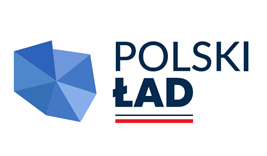 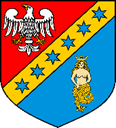 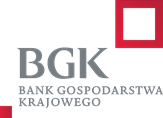 specyfikacja warunków zamówieniazAMAWIAJĄCY:Powiatowy Zarząd Dróg Publicznych w Białobrzegachul. Kościelna 109, 26-800 BiałobrzegiZaprasza do złożenia oferty w postępowaniu o udzielenie zamówienia publicznego prowadzonego w trybie podstawowym bez negocjacji o wartości zamówienia nie przekraczającej progów unijnych o jakich stanowi art. 3 ustawy z 11 września 2019 r. 
- Prawo zamówień publicznych (Dz. U. z 2023 r. poz. 1605) – dalej Pzp. na USŁUGĘ pn.Pełnienie funkcji inspektora nadzoru dla realizacji inwestycji pn. „Przebudowa dróg powiatowych na terenie gmin: Stara Błotnica, Białobrzegi, Promna oraz Radzanów”Przedmiotowe postępowanie prowadzone jest przy użyciu środków komunikacji elektronicznej. Składanie ofert następuje za pośrednictwem platformy zakupowej dostępnej pod adresem internetowym: https://platformazakupowa.pl/pn/bialobrzegipowiatSWZ zawiera:Część	  I						Instrukcja dla WykonawcówCzęść	  II					Oferta z wzorami załącznikówCześć  III		Opis przedmiotu zamówienia (Ogólne warunki umowy na pełnienie funkcji Inspektora Nadzoru Inwestorskiego)Część IV Dokumentacja przetargowa: Dokumentacja projektowa, Szczegółowe         Specyfikacje Techniczne.Część 	 V			  Wzór umowySpecyfikacja bezpłatna:Białobrzegi , STYCZEŃ 2024 R.CZĘŚĆ  IINSTRUKCJA DLA WYKONAWCÓW	NAZWA ORAZ ADRES ZAMAWIAJĄCEGOPowiatowy Zarząd Dróg Publicznych w Białobrzegachul. Kościelna 109, 26-800 BiałobrzegiNIP: 7981328300, REGON: 670230824Tel.: 48 613 23 38Adres e-mail: pzdpbialobrzegi@post.plGodziny pracy urzędu: od godz. 07:00 do godz. 15:00Adres strony internetowej prowadzonego postępowania:https://platformazakupowa.pl/pn/bialobrzegipowiatAdres strony internetowej na której udostępniane będą zmiany i wyjaśnienia treści SWZ oraz inne dokumenty zamówienia bezpośrednio związane z postępowaniem o udzielenie zamówienia:  https://platformazakupowa.pl/pn/bialobrzegipowiat	OCHRONA DANYCH OSOBOWYCHZgodnie z art. 13 ust. 1 i 2 rozporządzenia Parlamentu Europejskiego i Rady (UE) 2016/679 z dnia 27 kwietnia 2016 r. w sprawie ochrony osób fizycznych w związku 
z przetwarzaniem danych osobowych i w sprawie swobodnego przepływu takich danych oraz uchylenia dyrektywy 95/46/WE (ogólne rozporządzenie o danych) (Dz. U. UE L119 
z dnia 4 maja 2016 r., str. 1; zwanym dalej „RODO”) informujemy, że: administratorem Pani/Pana danych osobowych jest: Powiatowy Zarząd Dróg Publicznych w Białobrzegach, ul. Kościelna 109, 26-800 Białobrzegi., Tel.: 48 613 23 38. Adres e-mail: pzdpbialobrzegi@post.pl;  administrator wyznaczył Inspektora Danych Osobowych, z którym można się kontaktować pod adresem e-mail: pzdpbialobrzegi@post.pl  Pani/Pana dane osobowe przetwarzane będą na podstawie art. 6 ust. 1 lit. C RODO 
w celu związanym z postępowaniem o udzielenie zamówienia publicznego pn. Pełnienie funkcji inspektora nadzoru dla realizacji inwestycji pn. „Przebudowa dróg powiatowych na terenie gmin: Stara Błotnica, Białobrzegi, Promna oraz Radzanów” prowadzonym w trybie podstawowym bez negocjacji; odbiorcami Pani/Pana danych osobowych będą osoby lub podmioty, którym udostępniona zostanie dokumentacja postępowania w oparciu o art. 74 Pzp.; okres, przez który Pani/Pana dane osobowe będą przechowywane: przez okres realizacji celu przetwarzania danych osobowych, wskazany 
w obowiązujących przepisach prawa; niezbędny do dochodzenia roszczeń przez PZDP w Białobrzegach w związku z prowadzoną działalnością statutową lub w celu ochrony przed roszczeniami kierowanymi wobec  PZDP w Białobrzegach, na podstawie powszechnie obowiązujących przepisów prawa, z uwzględnieniem okresów przedawnienia roszczeń określonych w powszechnie obowiązujących przepisach prawa; obowiązek podania przez Panią/Pana danych osobowych bezpośrednio Pani/Pana dotyczących jest wymogiem ustawowym określonym w przepisach ustawy Pzp, związanym z udziałem w postępowaniu o udzielenie zamówienia publicznego; konsekwencje niepodania określonych danych wynikają z ustawy Pzp;   w odniesieniu do Pani/Pana danych osobowych decyzje nie będą podejmowane 
w sposób zautomatyzowany, stosowanie do art. 22 RODO; posiada Pani/Pan:na podstawie art. 15 RODO prawo dostępu do danych osobowych Pani/Pana dotyczących;na podstawie art. 16 RODO prawo do sprostowania Pani/Pana danych osobowych**;na podstawie art. 18 RODO prawo żądania od administratora ograniczenia przetwarzania danych osobowych z zastrzeżeniem przypadków, o których mowa 
w art. 18 ust. 2 RODO ***;  prawo do wniesienia skargi do Prezesa Urzędu Ochrony Danych Osobowych, gdy uzna Pani/Pan, że przetwarzanie danych osobowych Pani/Pana dotyczących narusza przepisy RODO; nie przysługuje Pani/Panu:w związku z art. 17 ust. 3 lit. b, d lub e RODO prawo do usunięcia danych osobowych;prawo do przenoszenia danych osobowych, o którym mowa w art. 20 RODO;na podstawie art. 21 RODO prawo sprzeciwu, wobec przetwarzania danych osobowych, gdyż podstawą prawną przetwarzania Pani/Pana danych osobowych jest art. 6 ust. 1 lit. c RODO______________________* Wyjaśnienie: informacja w tym zakresie jest wymagana, jeżeli w odniesieniu do danego administratora lub podmiotu przetwarzającego istnieje obowiązek wyznaczenia inspektora ochrony danych osobowych.** Wyjaśnienie: skorzystanie z prawa do sprostowania nie może skutkować zmianą wyniku postępowania o udzielenie zamówienia publicznego ani zmianą postanowień umowy w zakresie niezgodnym z ustawą Pzp oraz nie może naruszać integralności protokołu oraz jego załączników.*** Wyjaśnienie: prawo do ograniczenia przetwarzania nie ma zastosowania w odniesieniu do przechowywania, w celu zapewnienia korzystania ze środków ochrony prawnej lub w celu ochrony praw innej osoby fizycznej lub prawnej, lub z uwagi na ważne względy interesu publicznego Unii Europejskiej lub państwa członkowskiego.TRYB UDZIELENIA ZAMÓWIENIA	Niniejsze postępowanie prowadzone jest w trybie podstawowym o jakim stanowi art. 275 pkt 1 Pzp. oraz niniejszej Specyfikacji Warunków Zamówienia, zwaną dalej „SWZ”. 	Zamawiający nie przewiduje wyboru najkorzystniejszej oferty z możliwością prowadzenia negocjacji. 	Szacunkowa wartość przedmiotowego zamówienia nie przekracza progów unijnych 
o jakich mowa w art. 3 ustawy Pzp.  	Zgodnie z art. 310 pkt 1 Pzp. Zamawiający przewiduje możliwość unieważnienia przedmiotowego postępowania, jeżeli środki, które Zamawiający zamierzał przeznaczyć na sfinansowanie całości lub części zamówienia, nie zostały mu przyznane.	Zamawiający nie przewiduje aukcji elektronicznej.	Zamawiający nie przewiduje złożenia oferty w postaci katalogów elektronicznych.	Zamawiający nie prowadzi postępowania w celu zawarcia umowy ramowej.	Zamawiający nie zastrzega możliwości ubiegania się o udzielenie zamówienia wyłącznie przez wykonawców, o których mowa w art. 94 Pzp. 	Zamawiający stosownie do art. 95 ust. 1 ustawy Pzp wymaga zatrudnienia przez Wykonawcę lub podwykonawcę na podstawie stosunku pracy  osób wykonujących wskazane przez zamawiającego poniżej czynności w zakresie realizacji zamówienia, jeżeli wykonanie tych czynności polega na wykonywaniu pracy w sposób określony 
w art. 22 § 1 ustawy z dnia 26 czerwca 1974 r. - Kodeks pracy (Dz. U. z 2022 r. poz. 1510).Rodzaj czynności związanych z realizacją zamówienia, których dotyczą wymagania zatrudnienia na podstawie stosunku pracy przez Wykonawcę lub podwykonawcę osób wykonujących czynności w trakcie realizacji zamówienia: Praca osoby odpowiedzialnej za pełnienie nadzoru inwestorskiego (jeśli dotyczy) Wykonawca zobowiązany jest przedstawić dokumenty potwierdzające zatrudnienie osób, 
o których mowa powyżej. Wykonawca na każde wezwanie Zamawiającego w terminie wskazanym przez Zamawiającego,  nie krótszym  niż 3 dni robocze, przedstawi umowy 
o pracę osób zatrudnionych, o których mowa powyżej lub oświadczenie Wykonawcy lub Podwykonawcy o zatrudnieniu na podstawie stosunku pracy osób wykonujących czynności, których dotyczy wezwanie. Oświadczenie to powinno zawierać 
w szczególności: -  dokładne określenie podmiotu składającego oświadczenie, -  datę złożenia oświadczenia, - wskazanie, że objęte wezwaniem czynności wykonują osoby zatrudnione na podstawie stosunku pracy wraz ze wskazaniem liczby tych osób, rodzaju umowy 
o pracę i wymiaru etatu oraz podpis osoby uprawnionej do złożenia oświadczenia 
w imieniu Wykonawcy lub Podwykonawcy. Kopie umów powinny zostać zanonimizowane w sposób zapewniający ochronę danych osobowych pracowników, zgodnie z przepisami ustawy z dnia 10 maja 2018 r.
o ochronie danych osobowych (tj. w szczególności bez adresów, nr PESEL pracowników). Informacje takie jak: imię i nazwisko pracownika, data zawarcia umowy, rodzaj umowy o pracę i wymiar etatu powinny być możliwe do zidentyfikowania.Niezłożenie przez Wykonawcę w wyznaczonym terminie żądanych przez Zamawiającego dokumentów w celu potwierdzenia spełnienia przez Wykonawcę lub Podwykonawcę wymogu zatrudnienia na podstawie stosunku pracy traktowane będzie jako niespełnienie przez Wykonawcę lub Podwykonawcę wymogu zatrudnienia na podstawie stosunku pracy osób wskazanych powyżej. W trakcie realizacji zamówienia Zamawiający uprawniony jest do wykonywania czynności kontrolnych  wobec Wykonawcy odnośnie spełniania przez Wykonawcę lub Podwykonawcę wymogu zatrudnienia na podstawie stosunku pracy osób, o których mowa powyżej.Z tytułu niespełnienia przez Wykonawcę lub podwykonawcę wymogu zatrudnienia na podstawie stosunku pracy osób wykonujących wskazane w opisie przedmiotu zamówienia czynności Wykonawca zapłaci Zamawiającemu karę umowną w wysokości 5 000,00 zł za każdy stwierdzony przypadek.	Zamawiający nie określa dodatkowych wymagań związanych z zatrudnianiem osób, 
o których mowa w art. 96 ust. 2 pkt 2 Pzp. OPIS PRZEDMIOTU ZAMÓWIENIA	Przedmiotem zamówienia jest: Pełnienie funkcji inspektora nadzoru dla realizacji inwestycji pn. „Przebudowa dróg powiatowych na terenie gmin: Stara Błotnica, Białobrzegi, Promna oraz Radzanów” Szczegółowy Opis Przedmiotu Zamówienia znajduje się w Części III SWZ.  W przypadku wskazania w opisie przedmiotu zamówienia znaków towarowych, patentów lub pochodzenia, źródła lub szczególnego procesu, który charakteryzuje produkt lub usługi dostarczane przez konkretnego wykonawcę, Zamawiający dopuszcza rozwiązania równoważne. W przypadku odniesienia się w opisie przedmiotu zamówienia do norm, europejskich ocen technicznych, aprobat, specyfikacji technicznych i systemów referencji technicznych, Zamawiający dopuszcza rozwiązania równoważne opisywanym. 	Wspólny Słownik Zamówień CPV: 71247000-1	Zamawiający nie dopuszcza składania ofert częściowych.	Zamawiający nie dopuszcza składania ofert wariantowych oraz w postaci katalogów elektronicznych.   W zakresie usług Zamawiający przewiduje pełnienie nadzoru nad następującym zakresem robót:        - robót rozbiórkowych - robót przygotowawczych- otworzenie trasy i punktów wysokościowych- usunięcia drzew wraz z korzeniami- zdjęcie warstwy ziemi urodzajnej - rozbiórki elementów dróg i ulic- robót ziemnych- wykopów - nasypów - korytowania wraz z profilowaniem i zagęszczeniem podłoża  - nawierzchni- podbudowy- nawierzchni z betonu asfaltowego - wzmocnienia podłoża gruntowego- odwodnienia, kanalizacji deszczowej  - przepustów pod zjazdami- rowów- robót wykończeniowych- odmulania rowów- elementów ulic- regulacji istniejących urządzeń uzbrojenia terenu - oznakowania drogowego- w zakresie organizacji ruchu i bezpieczeństwa ruchu drogowegoW/w roboty nad którymi będzie sprawowany nadzór  dotyczą zadania na którym będą wykonywane roboty budowlane i/lub zadań pozostałych.WIZJA LOKALNA	Zamawiający informuje, że złożenie oferty nie musi być poprzedzone odbyciem wizji lokalnej lub sprawdzeniem dokumentów dotyczących zamówienia jakie znajdują się 
w dyspozycji Zamawiającego.PODWYKONAWSTWO	Wykonawca może powierzyć wykonanie części zamówienia podwykonawcy (podwykonawcom). 	Zamawiający nie zastrzega obowiązku osobistego wykonania przez Wykonawcę kluczowych części zamówienia.	Zamawiający wymaga, aby w przypadku powierzenia części zamówienia podwykonawcom, Wykonawca wskazał w ofercie części zamówienia, których wykonanie zamierza powierzyć podwykonawcom oraz podał (o ile są mu wiadome na tym etapie) nazwy (firmy) tych podwykonawców.TERMIN WYKONANIA ZAMÓWIENIAZamawiający wymaga, aby usługa nadzoru inwestorskiego była realizowana 
w terminie od daty podpisania umowy do momentu zakończenia i rozliczenia kontraktu będącego przedmiotem nadzoru tj.W okresie 10 miesięcy od podpisania umowyCzas realizacji umowy może ulec zmianie proporcjonalnie do czasu realizacji robót budowlanych i okresu trwania umowy z Wykonawcą robót.WARUNKI UDZIAŁU W POSTĘPOWANIU	O udzielenie zamówienia mogą ubiegać się Wykonawcy, którzy nie podlegają wykluczeniu na zasadach określonych w Rozdziale IX SWZ, oraz spełniają określone przez Zamawiającego warunki udziału w postępowaniu.	O udzielenie zamówienia mogą ubiegać się Wykonawcy, którzy spełniają warunki dotyczące:	zdolności do występowania w obrocie gospodarczym:Zamawiający nie stawia warunku w powyższym zakresie.	uprawnień do prowadzenia określonej działalności gospodarczej lub zawodowej, o ile wynika to z odrębnych przepisów:Zamawiający nie stawia warunku w powyższym zakresie.	sytuacji ekonomicznej lub finansowej:Zamawiający nie stawia warunku w powyższym zakresie.	zdolności technicznej lub zawodowej:Wykonawca spełni warunek, jeżeli wykaże, że:  wykonał w ciągu ostatnich 5 lat przed upływem terminu składania ofert, 
a jeżeli okres prowadzenia działalności jest krótszy w tym okresie:- co najmniej 1 usługę polegające na nadzorowaniu robót budowlanych polegających na rozbudowie/przebudowie/budowie drogi publicznej* o wartości robót nie mniejszej niż 8 000 000,00 zł (słownie: osiem milionów złotych)  brutto, wymagane kwalifikacje zawodowe oraz wymagania dotyczące doświadczenia osób  wykonujących czynności przy realizacji zamówienia:Wykonawca dysponuje osobami zdolnymi do wykonania Zamówienia tj.: Inspektor nadzoru robót drogowych  Kwalifikacje:  uprawnienia budowlane do kierowania robotami budowlanymi w specjalności inżynieryjnej - drogowej, bez ograniczeń**. Doświadczenie zawodowe: - doświadczenie na stanowisku Inspektora nadzoru robót drogowych na minimum jednej usłudze nadzoru polegającej na budowie / rozbudowie / przebudowie drogi publicznej* o wartości robót branży drogowej nie mniejszej niż   8 000 000,00 zł brutto , wraz z udziałem w czynnościach odbiorowych świadczących o zakończeniu realizacji zamówienia.*** _________________________________________________________________________ *) Pod pojęciem dróg publicznych, Zamawiający rozumie drogi określone w ustawie z dnia 21 marca 1985r. 
o drogach publicznych (Dz.U. z 2022 r. poz.1693, z późn. zm.) lub drogi będące ich odpowiednikami 
w państwach Unii Europejskiej, państwach będących stronami Porozumienia Światowej Organizacji Handlu 
w sprawie zamówień rządowych i państwach będącymi stronami umów międzynarodowych, których stroną jest Unia Europejska. **) wydane na podstawie obecnie obowiązujących przepisów prawa lub odpowiadające im uprawnienia wydane na podstawie wcześniej obowiązujących przepisów prawa. ***) za udział w czynnościach odbiorowych świadczących o zakończeniu realizacji zamówienia rozumie się: udział w odbiorze końcowym robót potwierdzony podpisem na protokole, Zamawiający dopuszcza łączenie funkcji Wykonawcy i Inspektora Nadzoru i sprawowanie ich przez jedną osobę. Wykonawca składający ofertę musi wykazać się całym wymaganym doświadczeniem, 
a w przypadku oferty złożonej przez konsorcjum jeden z uczestników konsorcjum musi wykazać się całym wymaganym doświadczeniem (w zakresie punktu 2.4) a)) (warunek nie będzie spełniony, jeżeli wszyscy uczestnicy konsorcjum w sumie wykażą się wymaganym doświadczeniem, ale żaden z nich indywidualnie nie wykaże się całym wymaganym doświadczeniem). Jeżeli Wykonawca w celu potwierdzenia spełniania niniejszego warunku udziału w postępowaniu polegać będzie na doświadczeniu innego podmiotu, musi on wykazać się całym wymaganym doświadczeniem.     Zamawiający, w stosunku do Wykonawców wspólnie ubiegających się o udzielenie zamówienia, w odniesieniu do warunku dotyczącego zdolności zawodowej (w zakresie punktu 2.4) b)) dotyczącego dysponowania osobami zdolnymi do wykonania Zamówienia – dopuszcza łączne spełnianie warunku przez Wykonawców.	Zamawiający może na każdym etapie postępowania, uznać, że wykonawca nie posiada wymaganych zdolności, jeżeli posiadanie przez wykonawcę sprzecznych interesów, 
w szczególności zaangażowanie zasobów technicznych lub zawodowych wykonawcy w inne przedsięwzięcia gospodarcze wykonawcy może mieć negatywny wpływ na realizację zamówienia.     W przypadku, gdy złożone przez Wykonawcę dokumenty, oświadczenia dotyczące warunków udziału w postępowaniu zawierają dane/informacje w innych walutach niż złoty polski Zamawiający, jako kurs przeliczeniowy waluty przyjmie kurs NBP z dnia publikacji ogłoszenia o zmówieniu w BZP. Jeżeli w dniu publikacji ogłoszenia nie będzie publikowany średni kurs walut przez NBP, Zamawiający przyjmie kurs przeliczeniowy z ostatniej opublikowanej tabeli kursów NBP przed dniem publikacji ogłoszenia 
o zamówieniu.	PODSTAWY WYKLUCZENIA Z POSTĘPOWANIA	Z postępowania o udzielenie zamówienia wyklucza się Wykonawców, w stosunku do których zachodzi którakolwiek z okoliczności wskazanych:	w art. 108 ust. 1 Pzp., tj.; będącego osobą fizyczną, którego prawomocnie skazano za przestępstwo: a) udziału w zorganizowanej grupie przestępczej albo związku mającym na celu popełnienie przestępstwa lub przestępstwa skarbowego, o którym mowa w art. 258 Kodeksu karnego, b) handlu ludźmi, o którym mowa w art. 189a Kodeksu karnego, c) o którym mowa w art. 228-230a, art. 250a Kodeksu karnego lub w art. 46 lub art. 48 ustawy z dnia 25 czerwca 2010 r. o sporcie, (Dz. U. z 2020 r. poz. 1133 oraz z 2021 r. poz. 2054) lub w art. 54 ust. 1-4 ustawy z dnia 12 maja 2011 r. o refundacji leków, środków spożywczych specjalnego przeznaczenia żywieniowego oraz wyrobów medycznych (Dz. U. z 2021 r. poz. 523, 1292, 1559 i 2054),d) finansowania przestępstwa o charakterze terrorystycznym, o którym mowa w art. 165a Kodeksu karnego, lub przestępstwo udaremniania lub utrudniania stwierdzenia przestępnego pochodzenia pieniędzy lub ukrywania ich pochodzenia, o którym mowa w art. 299 Kodeksu karnego, e) o charakterze terrorystycznym, o którym mowa w art. 115 § 20 Kodeksu karnego, lub mające na celu popełnienie tego przestępstwa, f) powierzenia wykonywania pracy małoletniemu cudzoziemcowi, o którym mowa w art. 9 ust. 2 ustawy z dnia 15 czerwca 2012 r. o skutkach powierzania wykonywania pracy cudzoziemcom przebywającym wbrew przepisom na terytorium Rzeczypospolitej Polskiej (Dz.U. poz. 769), g) przeciwko obrotowi gospodarczemu, o których mowa w art. 296-307 Kodeksu karnego, przestępstwo oszustwa, o którym mowa w art. 286 Kodeksu karnego, przestępstwo przeciwko wiarygodności dokumentów, o których mowa w art. 270-277d Kodeksu karnego, lub przestępstwo skarbowe, h) o którym mowa w art. 9 ust. 1 i 3 lub art. 10 ustawy z dnia 15 czerwca 2012 r. 
o skutkach powierzania wykonywania pracy cudzoziemcom przebywającym wbrew przepisom na terytorium Rzeczypospolitej Polskiej - lub za odpowiedni czyn zabroniony określony w przepisach prawa obcego; jeżeli urzędującego członka jego organu zarządzającego lub nadzorczego, wspólnika spółki w spółce jawnej lub partnerskiej albo komplementariusza w spółce komandytowej lub komandytowo-akcyjnej lub prokurenta prawomocnie skazano za przestępstwo, o którym mowa w pkt 1;wobec którego wydano prawomocny wyrok sądu lub ostateczną decyzję administracyjną o zaleganiu z uiszczeniem podatków, opłat lub składek na ubezpieczenie społeczne lub zdrowotne, chyba że wykonawca odpowiednio przed upływem terminu do składania wniosków o dopuszczenie do udziału 
w postępowaniu albo przed upływem terminu składania ofert dokonał płatności należnych podatków, opłat lub składek na ubezpieczenie społeczne lub zdrowotne wraz z odsetkami lub grzywnami lub zawarł wiążące porozumienie w sprawie spłaty tych należności wobec którego prawomocnie orzeczono zakaz ubiegania się o zamówienia publiczne; jeżeli zamawiający może stwierdzić, na podstawie wiarygodnych przesłanek, że wykonawca zawarł z innymi wykonawcami porozumienie mające na celu zakłócenie konkurencji, w szczególności jeżeli należąc do tej samej grupy kapitałowej 
w rozumieniu ustawy z dnia 16 lutego 2007 r. o ochronie konkurencji 
i konsumentów, złożyli odrębne oferty, oferty częściowe lub wnioski o dopuszczenie do udziału w postępowaniu, chyba że wykażą, że przygotowali te oferty lub wnioski niezależnie od siebie;jeżeli, w przypadkach, o których mowa w art. 85 ust. 1, doszło do zakłócenia konkurencji wynikającego z wcześniejszego zaangażowania tego wykonawcy lub podmiotu, który należy z wykonawcą do tej samej grupy kapitałowej w rozumieniu ustawy z dnia 16 lutego 2007 r. o ochronie konkurencji i konsumentów, chyba że spowodowane tym zakłócenie konkurencji może być wyeliminowane w inny sposób niż przez wykluczenie wykonawcy z udziału w postępowaniu o udzielenie zamówienia. 	w art. 109 ust. 1 pkt 4, 5, 7, 8, 10 Pzp., tj.:	w stosunku do którego otwarto likwidację, ogłoszono upadłość, którego aktywami zarządza likwidator lub sąd, zawarł układ z wierzycielami, którego działalność gospodarcza jest zawieszona albo znajduje się on w innej tego rodzaju sytuacji wynikającej z podobnej procedury przewidzianej w przepisach miejsca wszczęcia tej procedury;który w sposób zawiniony poważnie naruszył obowiązki zawodowe, co podważa jego uczciwość, w szczególności gdy wykonawca w wyniku zamierzonego działania lub rażącego niedbalstwa nie wykonał lub nienależycie wykonał zamówienie, 
co zamawiający jest w stanie wykazać za pomocą stosownych dowodów;który z przyczyn leżących po jego stronie, w znacznym stopniu lub zakresie nie wykonał lub nienależycie wykonał albo długotrwale nienależycie wykonywał istotne zobowiązanie wynikające z wcześniejszej umowy w sprawie zamówienia publicznego lub umowy koncesji, co doprowadziło do wypowiedzenia lub odstąpienia od umowy, odszkodowania, wykonania zastępczego lub realizacji uprawnień z tytułu rękojmi za wady;który w wyniku zamierzonego działania lub rażącego niedbalstwa wprowadził zamawiającego w błąd przy przedstawianiu informacji, że nie podlega wykluczeniu, spełnia warunki udziału w postępowaniu lub kryteria selekcji, co mogło mieć istotny wpływ na decyzje podejmowane przez zamawiającego w postępowaniu o udzielenie zamówienia, lub który zataił te informacje lub nie jest w stanie przedstawić wymaganych podmiotowych środków dowodowych;który w wyniku lekkomyślności lub niedbalstwa przedstawił informacje wprowadzające w błąd, co mogło mieć istotny wpływ na decyzje podejmowane przez zamawiającego w postępowaniu o udzielenie zamówienia.  	Wykluczenie Wykonawcy następuje zgodnie z art. 111 Pzp. Na podstawie art. 7 ustawy z dnia 13 kwietnia 2022 r.  „o szczególnych rozwiązaniach 
w zakresie przeciwdziałania wspieraniu agresji na Ukrainę oraz służących ochronie bezpieczeństwa narodowego” z postępowania o udzielenie zamówienia publicznego lub konkursu prowadzonego na podstawie ustawy Pzp wyklucza się:wykonawcę oraz uczestnika konkursu wymienionego w wykazach określonych 
w rozporządzeniu 765/2006 i rozporządzeniu 269/2014 albo wpisanego na listę 
na podstawie decyzji w sprawie wpisu na listę rozstrzygającej o zastosowaniu środka, o którym mowa w art. 1 pkt 3 ustawy;wykonawcę oraz uczestnika konkursu, którego beneficjentem rzeczywistym 
w rozumieniu ustawy z dnia 1 marca 2018 r. o przeciwdziałaniu praniu pieniędzy oraz finansowaniu terroryzmu (Dz. U. z 2022 r. poz. 593 i 655) jest osoba wymieniona 
w wykazach określonych w rozporządzeniu 765/2006 i rozporządzeniu 269/2014 
albo wpisana na listę lub będąca takim beneficjentem rzeczywistym od dnia 24 lutego 2022 r., o ile została wpisana na listę na podstawie decyzji w sprawie wpisu na listę rozstrzygającej o zastosowaniu środka, o którym mowa w art. 1 pkt 3 ustawy;wykonawcę oraz uczestnika konkursu, którego jednostką dominującą w rozumieniu 
art. 3 ust. 1 pkt 37 ustawy z dnia 29 września 1994 r. o rachunkowości (Dz. U. z 2021 r. poz. 217, 2105 i 2106), jest podmiot wymieniony w wykazach określonych 
w rozporządzeniu 765/2006 i rozporządzeniu 269/2014 albo wpisany na listę 
lub będący taką jednostką dominującą od dnia 24 lutego 2022 r., o ile został wpisany na listę na podstawie decyzji w sprawie wpisu na listę rozstrzygającej o zastosowaniu środka, o którym mowa w art. 1 pkt 3 ustawy.            Wykluczenie następuje na okres trwania w/w okoliczności.    Wykonawca może zostać wykluczony przez Zamawiającego na każdym etapie postępowania o udzielenie zamówienia.	OŚWIADCZENIA I DOKUMENTY, JAKIE ZOBOWIĄZANI SĄ DOSTARCZYĆ WYKONAWCY W CELU POTWIERDZENIA SPEŁNIANIA WARUNKÓW UDZIAŁU W POSTĘPOWANIU ORAZ WYKAZANIA BRAKU PODSTAW WYKLUCZENIA (PODMIOTOWE ŚRODKI DOWODOWE)	Do oferty Wykonawca zobowiązany jest dołączyć aktualne na dzień składania ofert oświadczenie o spełnianiu warunków udziału w postępowaniu oraz o braku podstaw do wykluczenia z postępowania – zgodnie z wzorem stanowiącym Część II SWZ;	Informacje zawarte w oświadczeniu, o którym mowa w pkt 1 stanowią wstępne potwierdzenie, że Wykonawca nie podlega wykluczeniu oraz spełnia warunki udziału 
w postępowaniu.	Zamawiający wzywa wykonawcę, którego oferta została najwyżej oceniona, do złożenia 
w wyznaczonym terminie, nie krótszym niż 5 dni od dnia wezwania, podmiotowych środków dowodowych, jeżeli wymagał ich złożenia w ogłoszeniu o zamówieniu lub dokumentach zamówienia, aktualnych na dzień złożenia podmiotowych środków dowodowych.	Podmiotowe środki dowodowe wymagane od wykonawcy obejmują:	Oświadczenie wykonawcy, w zakresie art. 108 ust. 1 pkt 5 ustawy, o braku przynależności do tej samej grupy kapitałowej, w rozumieniu ustawy z dnia 16 lutego 2007 r. o ochronie konkurencji i konsumentów (Dz. U. z 2021 r. poz. 275), z innym wykonawcą, który złożył odrębną ofertę, ofertę częściową lub wniosek 
o dopuszczenie do udziału w postępowaniu, albo oświadczenia o przynależności do tej samej grupy kapitałowej wraz z dokumentami lub informacjami potwierdzającymi przygotowanie oferty, oferty częściowej lub wniosku o dopuszczenie do udziału 
w postępowaniu niezależnie od innego wykonawcy należącego do tej samej grupy kapitałowej 	Odpis lub informacja z Krajowego Rejestru Sądowego lub z Centralnej Ewidencji i Informacji o Działalności Gospodarczej, w zakresie art. 109 ust. 1 pkt 4 ustawy, sporządzonych nie wcześniej niż 3 miesiące przed jej złożeniem, jeżeli odrębne przepisy wymagają wpisu do rejestru lub ewidencji;	Wykaz usług wykonanych nie wcześniej niż w okresie ostatnich 5 lat, a jeżeli okres prowadzenia działalności jest krótszy – w tym okresie, porównywalnych 
z usługami stanowiącymi przedmiot zamówienia, wraz z podaniem ich rodzaju, wartości, daty, miejsca wykonania i podmiotów, na rzecz których usługi te zostały wykonane, oraz załączeniem dowodów określających czy te usługi zostały wykonane należycie, przy czym dowodami, o których mowa, są referencje bądź inne dokumenty sporządzone przez podmiot, na rzecz którego usługi były wykonywane, a jeżeli 
z uzasadnionej przyczyny o obiektywnym charakterze wykonawca nie jest w stanie uzyskać tych dokumentów – inne odpowiednie dokumenty.	Wykaz osób, skierowanych przez wykonawcę do realizacji zamówienia publicznego, 
w szczególności odpowiedzialnych za świadczenie usług, kontrolę jakości lub kierowanie robotami budowlanymi, wraz z informacjami na temat ich kwalifikacji zawodowych, uprawnień, doświadczenia i wykształcenia niezbędnych do wykonania zamówienia publicznego, a także zakresu wykonywanych przez nie czynności oraz informacją o podstawie do dysponowania tymi osobami;	Jeżeli Wykonawca ma siedzibę lub miejsce zamieszkania poza terytorium Rzeczypospolitej Polskiej, zamiast dokumentu, o których mowa w ust. 4 pkt 2), składa dokument lub dokumenty wystawione w kraju, w którym wykonawca ma siedzibę lub miejsce zamieszkania, potwierdzające odpowiednio, że nie otwarto jego likwidacji ani nie ogłoszono upadłości. Dokument, o którym mowa powyżej, powinien być wystawiony nie wcześniej niż 3 miesiące przed jego złożeniem.Jeżeli w kraju, w którym Wykonawca ma siedzibę lub miejsce zamieszkania, nie wydaje się dokumentów, o których mowa w ust. 4 pkt 2), zastępuje się je odpowiednio w całości lub w części dokumentem zawierającym odpowiednio oświadczenie wykonawcy, ze wskazaniem osoby albo osób uprawnionych do jego reprezentacji, lub oświadczenie osoby, której dokument miał dotyczyć, złożone pod przysięgą, lub, jeżeli w kraju, 
w którym wykonawca ma siedzibę lub miejsce zamieszkania nie ma przepisów 
o oświadczeniu pod przysięgą, złożone przed organem sądowym lub administracyjnym, notariuszem, organem samorządu zawodowego lub gospodarczego, właściwym ze względu na siedzibę lub miejsce zamieszkania wykonawcy. Dokument, o którym mowa powyżej, powinien być wystawiony nie wcześniej niż 3 miesiące przed jego złożeniem.Zamawiający nie wzywa do złożenia podmiotowych środków dowodowych, jeżeli może je uzyskać za pomocą bezpłatnych i ogólnodostępnych baz danych, w szczególności rejestrów publicznych w rozumieniu ustawy z dnia 17 lutego 2005 r. o informatyzacji działalności podmiotów realizujących zadania publiczne, o ile wykonawca wskazał w oświadczeniu, o którym mowa w art. 125 ust. 1 Pzp dane umożliwiające dostęp do tych środków;Wykonawca nie jest zobowiązany do złożenia podmiotowych środków dowodowych, które zamawiający posiada, jeżeli wykonawca wskaże te środki oraz potwierdzi ich prawidłowość i aktualność.Zamawiający może na każdym etapie postępowania wezwać wykonawców do złożenia wszystkich lub niektórych podmiotowych środków dowodowych aktualnych na dzień ich złożenia.W zakresie nieuregulowanym ustawą Pzp. lub niniejszą SWZ do oświadczeń 
i dokumentów składanych przez Wykonawcę w postępowaniu zastosowanie mają w szczególności przepisy rozporządzenia Ministra Rozwoju, Pracy i Technologii z dnia 23 grudnia 2020 r. w sprawie podmiotowych środków dowodowych oraz innych dokumentów lub oświadczeń, jakich może żądać zamawiający od wykonawcy oraz rozporządzenia Prezesa Rady Ministrów z dnia 30 grudnia 2020 r. w sprawie sposobu sporządzania i przekazywania informacji oraz wymagań technicznych dla dokumentów elektronicznych oraz środków komunikacji elektronicznej w postępowaniu o udzielenie zamówienia publicznego lub konkursie.POLEGANIE NA ZASOBACH INNYCH PODMIOTÓW	Wykonawca może w celu potwierdzenia spełniania warunków udziału w polegać na zdolnościach technicznych lub zawodowych podmiotów udostępniających zasoby, niezależnie od charakteru prawnego łączących go z nimi stosunków prawnych.	W odniesieniu do warunków dotyczących wykształcenia, kwalifikacji zawodowych lub doświadczenia wykonawcy mogą polegać na zdolnościach podmiotów udostępniających zasoby, jeśli podmioty te wykonają roboty budowlane lub usługi do realizacji których te zdolności są wymagane.	Wykonawca, który polega na zdolnościach lub sytuacji podmiotów udostępniających zasoby, składa, wraz z ofertą, zobowiązanie podmiotu udostępniającego zasoby do oddania mu do dyspozycji niezbędnych zasobów na potrzeby realizacji danego zamówienia lub inny podmiotowy środek dowodowy potwierdzający, że wykonawca realizując zamówienie, będzie dysponował niezbędnymi zasobami tych podmiotów. Zobowiązanie podmiotu udostępniającego zasoby, potwierdza, że stosunek łączący wykonawcę z podmiotami udostępniającymi zasoby gwarantuje rzeczywisty dostęp do tych zasobów oraz określa w szczególności:1) zakres dostępnych wykonawcy zasobów podmiotu udostępniającego zasoby;2) sposób i okres udostępnienia wykonawcy i wykorzystania przez niego zasobów podmiotu udostępniającego te zasoby przy wykonywaniu zamówienia;3) czy i w jakim zakresie podmiot udostępniający zasoby, na zdolnościach którego wykonawca polega w odniesieniu do warunków udziału w postępowaniu dotyczących wykształcenia, kwalifikacji zawodowych lub doświadczenia, zrealizuje roboty budowlane lub usługi, których wskazane zdolności dotyczą.	Zamawiający ocenia, czy udostępniane wykonawcy przez podmioty udostępniające zasoby zdolności techniczne lub zawodowe, pozwalają na wykazanie przez wykonawcę spełniania warunków udziału w postępowaniu, a także bada, czy nie zachodzą wobec tego podmiotu podstawy wykluczenia, które zostały przewidziane względem wykonawcy.	Jeżeli zdolności techniczne lub zawodowe podmiotu udostępniającego zasoby nie potwierdzają spełniania przez wykonawcę warunków udziału w postępowaniu lub zachodzą wobec tego podmiotu podstawy wykluczenia, zamawiający żąda, aby wykonawca w terminie określonym przez zamawiającego zastąpił ten podmiot innym podmiotem lub podmiotami albo wykazał, że samodzielnie spełnia warunki udziału w postępowaniu.	UWAGA: Wykonawca nie może, po upływie terminu składania ofert, powoływać się na zdolności lub sytuację podmiotów udostępniających zasoby, jeżeli na etapie składania ofert nie polegał on w danym zakresie na zdolnościach lub sytuacji podmiotów udostępniających zasoby.	Wykonawca, w przypadku polegania na zdolnościach lub sytuacji podmiotów udostępniających zasoby, przedstawia, wraz z oświadczeniem, o którym mowa 
w Rozdziale X ust. 1 SWZ, także oświadczenie podmiotu udostępniającego zasoby, potwierdzające brak podstaw wykluczenia tego podmiotu oraz odpowiednio spełnianie warunków udziału w postępowaniu, w zakresie, w jakim wykonawca powołuje się na jego zasoby. INFORMACJA DLA WYKONAWCÓW WSPÓLNIE UBIEGAJĄCYCH SIĘ
O UDZIELENIE ZAMÓWIENIA (SPÓŁKI CYWILNE/ KONSORCJA)	Wykonawcy mogą wspólnie ubiegać się o udzielenie zamówienia. W takim przypadku Wykonawcy ustanawiają pełnomocnika do reprezentowania ich w postępowaniu albo do reprezentowania i zawarcia umowy w sprawie zamówienia publicznego. Pełnomocnictwo winno być załączone do oferty. 	W przypadku Wykonawców wspólnie ubiegających się o udzielenie zamówienia, oświadczenia, o których mowa w Rozdziale X ust. 1 SWZ, składa każdy z wykonawców. Oświadczenia te potwierdzają brak podstaw wykluczenia oraz spełnianie warunków udziału w zakresie, w jakim każdy z wykonawców wykazuje spełnianie warunków udziału w postępowaniu.	Wykonawcy wspólnie ubiegający się o udzielenie zamówienia dołączają do oferty oświadczenie, z którego wynika, które usługi wykonają poszczególni wykonawcy.INFORMACJE O ŚRODKACH KOMUNIKACJI ELEKTRONICZNEJ, PRZY UŻYCIU KTÓRYCH ZAMAWIAJĄCY BĘDZIE KOMUNIKOWAL SIĘ Z WYKONAWCAMI, ORAZ INFORMACJE O WYMAGANIACH TECHNICZNYCH I ORGANIZACYJNYCH SPORZĄDZANIA, WYSYŁANIA I ODBIERANIA KORESPONDENCJI ELEKTRONICZNEJ	Komunikacja w postępowaniu o udzielenie zamówienia, w tym składanie ofert, wymiana informacji oraz przekazywanie dokumentów lub oświadczeń między zamawiającym a wykonawcą, z uwzględnieniem wyjątków określonych w ustawie Pzp., odbywa się przy użyciu środków komunikacji elektronicznej. Przez środki komunikacji elektronicznej rozumie się środki komunikacji elektronicznej zdefiniowane w ustawie z dnia 18 lipca 2002 r. o świadczeniu usług drogą elektroniczną (Dz. U. z 2020 r. poz. 344). 	Ofertę, oświadczenia, o których mowa w art. 125 ust. 1 Pzp., podmiotowe środki dowodowe, pełnomocnictwa, zobowiązanie podmiotu udostępniającego zasoby sporządza się w postaci elektronicznej, w ogólnie dostępnych formatach danych, 
w szczególności w formatach .pdf, .doc, .docx, .xls, .xlsx .jpg (.jpeg) ze szczególnym wskazaniem na .pdf. Ofertę, a także oświadczenie o jakim mowa w Rozdziale X ust. 1 SWZ składa się, pod rygorem nieważności, w formie elektronicznej lub w postaci elektronicznej opatrzonej podpisem zaufanym lub podpisem osobistym. 	Osobą uprawnioną do porozumiewania się z Wykonawcami jest:	Andrzej Adamiec, Tel.: 48 613 23 38Postępowanie prowadzone jest w języku polskim w formie elektronicznej za pośrednictwem platformazakupowa.pl pod adresem: https://platformazakupowa.pl/pn/bialobrzegipowiatW celu skrócenia czasu udzielenia odpowiedzi na pytania preferuje się, aby komunikacja między zamawiającym a wykonawcami, w tym wszelkie oświadczenia, wnioski, zawiadomienia oraz informacje, przekazywane są w formie elektronicznej
za pośrednictwem platformazakupowa.pl i formularza „Wyślij wiadomość
do zamawiającego”. Za datę przekazania (wpływu) oświadczeń, wniosków, zawiadomień oraz informacji przyjmuje się datę ich przesłania za pośrednictwem platformazakupowa.pl poprzez kliknięcie przycisku  „Wyślij wiadomość do zamawiającego” po których pojawi się komunikat, że wiadomość została wysłana do zamawiającego.Zamawiający będzie przekazywał wykonawcom informacje w formie elektronicznej
za pośrednictwem platformazakupowa.pl. Informacje dotyczące odpowiedzi na pytania, zmiany specyfikacji, zmiany terminu składania i otwarcia ofert Zamawiający będzie zamieszczał na platformie w sekcji “Komunikaty”. Korespondencja, której zgodnie
z obowiązującymi przepisami adresatem jest konkretny wykonawca, będzie przekazywana w formie elektronicznej za pośrednictwem platformazakupowa.pl
do konkretnego wykonawcy.Wykonawca jako podmiot profesjonalny ma obowiązek sprawdzania komunikatów
i wiadomości bezpośrednio na platformazakupowa.pl przesłanych przez zamawiającego, gdyż system powiadomień może ulec awarii lub powiadomienie może trafić do folderu SPAM.Zamawiający, zgodnie z Rozporządzeniem Prezesa Rady Ministrów z dnia 30 grudnia 2020r. w sprawie sposobu sporządzania i przekazywania informacji oraz wymagań technicznych dla dokumentów elektronicznych oraz środków komunikacji elektronicznej w postępowaniu o udzielenie zamówienia publicznego lub konkursie (Dz. U. z 2020r. poz. 2452), określa niezbędne wymagania sprzętowo - aplikacyjne umożliwiające pracę na platformazakupowa.pl, tj.:stały dostęp do sieci Internet o gwarantowanej przepustowości nie mniejszej niż 512 kb/s,komputer klasy PC lub MAC o następującej konfiguracji: pamięć min. 2 GB Ram, procesor Intel IV 2 GHZ lub jego nowsza wersja, jeden z systemów operacyjnych - MS Windows 7, Mac Os x 10 4, Linux, lub ich nowsze wersje,zainstalowana dowolna przeglądarka internetowa, w przypadku Internet Explorer minimalnie wersja 10 0.,włączona obsługa JavaScript,zainstalowany program Adobe Acrobat Reader lub inny obsługujący format plików .pdf, szyfrowanie na platformazakupowa.pl odbywa się za pomocą protokołu TLS 1.3.,oznaczenie czasu odbioru danych przez platformę zakupową stanowi datę oraz dokładny czas (hh:mm:ss) generowany wg. czasu lokalnego serwera synchronizowanego z zegarem Głównego Urzędu Miar.Wykonawca, przystępując do niniejszego postępowania o udzielenie zamówienia publicznego:akceptuje warunki korzystania z platformazakupowa.pl określone w Regulaminie zamieszczonym na stronie internetowej w zakładce „Regulamin" oraz uznaje go za wiążący,zapoznał i stosuje się do Instrukcji składania ofert/wniosków dostępnej na stronie platformazakupowa.pl Zamawiający nie ponosi odpowiedzialności za złożenie oferty w sposób niezgodny z Instrukcją korzystania z platformazakupowa.pl, w szczególności za sytuację, gdy zamawiający zapozna się z treścią oferty przed upływem terminu składania ofert (np. złożenie oferty w zakładce „Wyślij wiadomość do zamawiającego”). Taka oferta zostanie uznana przez Zamawiającego za ofertę handlową i nie będzie brana pod uwagę w przedmiotowym postępowaniu ponieważ nie został spełniony obowiązek narzucony w art. 221 Ustawy Prawo Zamówień Publicznych.Zamawiający informuje, że instrukcje korzystania z platformazakupowa.pl dotyczące w szczególności logowania, składania wniosków o wyjaśnienie treści SWZ, składania ofert oraz innych czynności podejmowanych w niniejszym postępowaniu przy użyciu platformazakupowa.pl znajdują się w zakładce „Instrukcje dla Wykonawców" na stronie internetowej pod adresem: https://platformazakupowa.pl/strona/45-instrukcje	W korespondencji kierowanej do Zamawiającego Wykonawcy powinni posługiwać się numerem przedmiotowego postępowania. 	Wykonawca może zwrócić się do zamawiającego z wnioskiem o wyjaśnienie treści SWZ.	Zamawiający jest obowiązany udzielić wyjaśnień niezwłocznie, jednak nie później niż na 2 dni przed upływem terminu składania odpowiednio ofert, pod warunkiem że wniosek o wyjaśnienie treści SWZ wpłynął do zamawiającego nie później niż na 4 dni przed upływem terminu składania odpowiednio ofert. 	Jeżeli zamawiający nie udzieli wyjaśnień w terminie, o którym mowa w ust. 15, przedłuża termin składania ofert o czas niezbędny do zapoznania się wszystkich zainteresowanych wykonawców z wyjaśnieniami niezbędnymi do należytego przygotowania i złożenia ofert. W przypadku gdy wniosek o wyjaśnienie treści SWZ nie wpłynął w terminie, o którym mowa w ust. 15, zamawiający nie ma obowiązku udzielania wyjaśnień SWZ oraz obowiązku przedłużenia terminu składania ofert.	Przedłużenie terminu składania ofert, o których mowa w ust. 16, nie wpływa na bieg terminu składania wniosku o wyjaśnienie treści SWZ.UWAGA! ZALECENIA Formaty plików wykorzystywanych przez wykonawców powinny być zgodne 
z “OBWIESZCZENIEM PREZESA RADY MINISTRÓW z dnia 9 listopada 2017 r. w sprawie ogłoszenia jednolitego tekstu rozporządzenia Rady Ministrów w sprawie Krajowych Ram Interoperacyjności, minimalnych wymagań dla rejestrów publicznych i wymiany informacji 
w postaci elektronicznej oraz minimalnych wymagań dla systemów teleinformatycznych”.Zamawiający rekomenduje wykorzystanie formatów: .pdf .doc, docx, .xls, xlsx, .jpg (.jpeg) ze szczególnym wskazaniem na .pdfW celu ewentualnej kompresji danych Zamawiający rekomenduje wykorzystanie jednego z formatów:.zip .7ZWśród formatów powszechnych a NIE występujących w rozporządzeniu występują: .rar .gif .bmp .numbers .pages. Dokumenty złożone w takich plikach zostaną uznane za złożone nieskutecznie.Zamawiający zwraca uwagę na ograniczenia wielkości plików podpisywanych profilem zaufanym, który wynosi max 10MB, oraz na ograniczenie wielkości plików podpisywanych w aplikacji eDoApp służącej do składania podpisu osobistego, który wynosi max 5MB.Ze względu na niskie ryzyko naruszenia integralności pliku oraz łatwiejszą weryfikację podpisu, zamawiający zaleca, w miarę możliwości, przekonwertowanie plików składających się na ofertę na format .pdf  i opatrzenie ich podpisem kwalifikowanym PAdES. Pliki w innych formatach niż PDF zaleca się opatrzyć zewnętrznym podpisem XAdES. Wykonawca powinien pamiętać, aby plik z podpisem przekazywać łącznie 
z dokumentem podpisywanym.Zamawiający zaleca aby w przypadku podpisywania pliku przez kilka osób, stosować podpisy tego samego rodzaju. Podpisywanie różnymi rodzajami podpisów np. osobistym i kwalifikowanym może doprowadzić do problemów w weryfikacji plików. Zamawiający zaleca, aby Wykonawca z odpowiednim wyprzedzeniem przetestował możliwość prawidłowego wykorzystania wybranej metody podpisania plików oferty.Zaleca się, aby komunikacja z wykonawcami odbywała się tylko na Platformie za pośrednictwem formularza “Wyślij wiadomość do zamawiającego”, nie za pośrednictwem adresu email.Ofertę należy przygotować z należytą starannością dla podmiotu ubiegającego się 
o udzielenie zamówienia publicznego i zachowaniem odpowiedniego odstępu czasu do zakończenia przyjmowania ofert/wniosków. Sugerujemy złożenie oferty na 24 godziny przed terminem składania ofert/wniosków.Podczas podpisywania plików zaleca się stosowanie algorytmu skrótu SHA2 zamiast SHA1.  Jeśli wykonawca pakuje dokumenty np. w plik ZIP zalecamy wcześniejsze podpisanie każdego ze skompresowanych plików. Zamawiający rekomenduje wykorzystanie podpisu z kwalifikowanym znacznikiem czasu.Zamawiający zaleca aby nie wprowadzać jakichkolwiek zmian w plikach po podpisaniu ich podpisem kwalifikowanym. Może to skutkować naruszeniem integralności plików co równoważne będzie z koniecznością odrzucenia oferty w postępowaniu.OPIS SPOSOBU PRZYGOTOWANIA OFERT ORAZ WYMAGANIA FORMALNE DOTYCZĄCE SKŁADANYCH OŚWIADCZEŃ I DOKUMENTÓW	Wykonawca może złożyć tylko jedną ofertę.	Treść oferty musi odpowiadać treści SWZ.	Ofertę składa się na Formularzu Ofertowym – zgodnie z Częścią II SWZ. Wraz z ofertą Wykonawca jest zobowiązany złożyć:	oświadczenia, o których mowa w Rozdziale X ust. 1 SWZ;	zobowiązanie innego podmiotu, o którym mowa w Rozdziale XI ust. 3 SWZ (jeżeli dotyczy);oświadczenie podmiotu trzeciego o którym mowa w Rozdziale XI ust. 7 SWZ(jeżeli dotyczy);	dokumenty, z których wynika prawo do podpisania oferty; odpowiednie pełnomocnictwa (jeżeli dotyczy). oświadczenie o którym mowa w Rozdziale XII ust. 3 (jeżeli dotyczy).4. Oferta powinna być podpisana przez osobę upoważnioną do reprezentowania Wykonawcy, zgodnie z formą reprezentacji Wykonawcy określoną w rejestrze lub innym dokumencie, właściwym dla danej formy organizacyjnej Wykonawcy albo przez upełnomocnionego przedstawiciela Wykonawcy. W celu potwierdzenia, że osoba działająca w imieniu wykonawcy jest umocowana do jego reprezentowania, zamawiający żąda od wykonawcy odpisu lub informacji z Krajowego Rejestru Sądowego, Centralnej Ewidencji i Informacji o Działalności Gospodarczej lub innego właściwego rejestru. 5. 	Poświadczenia za zgodność z oryginałem dokonuje odpowiednio wykonawca, podmiot, na którego zdolnościach lub sytuacji polega wykonawca, wykonawcy wspólnie ubiegający się o udzielenie zamówienia publicznego albo podwykonawca, w zakresie dokumentów, które każdego z nich dotyczą. Poprzez oryginał należy rozumieć dokument podpisany kwalifikowanym podpisem elektronicznym lub podpisem zaufanym lub podpisem osobistym przez osobę/osoby upoważnioną/upoważnione. Poświadczenie za zgodność z oryginałem następuje w formie elektronicznej podpisane kwalifikowanym podpisem elektronicznym lub podpisem zaufanym lub podpisem osobistym przez osobę/osoby upoważnioną/upoważnione.Ofertę składa się pod rygorem nieważności w formie elektronicznej lub w postaci elektronicznej opatrzonej podpisem zaufanym lub podpisem osobistym.Oferta powinna być złożona przy użyciu środków komunikacji elektronicznej tzn. za pośrednictwem platformazakupowa.plPodpisy kwalifikowane wykorzystywane przez wykonawców do podpisywania wszelkich plików muszą spełniać “Rozporządzenie Parlamentu Europejskiego i Rady w sprawie identyfikacji elektronicznej i usług zaufania w odniesieniu do transakcji elektronicznych na rynku wewnętrznym (eIDAS) (UE) nr 910/2014 - od 1 lipca 2016 roku”.W przypadku wykorzystania formatu podpisu XAdES zewnętrzny. Zamawiający wymaga dołączenia odpowiedniej ilości plików tj. podpisywanych plików z danymi oraz plików podpisu w formacie XAdES.	Oferta powinna być sporządzona w języku polskim. Każdy dokument składający się na ofertę powinien być czytelny.	Zgodnie z art. 18 ust. 3 ustawy Pzp, nie ujawnia się informacji stanowiących tajemnicę przedsiębiorstwa, w rozumieniu przepisów o zwalczaniu nieuczciwej konkurencji. Jeżeli wykonawca, nie później niż w terminie składania ofert, w sposób niebudzący wątpliwości zastrzegł, że nie mogą być one udostępniane oraz wykazał, załączając stosowne wyjaśnienia, iż zastrzeżone informacje stanowią tajemnicę przedsiębiorstwa. Na platformie w formularzu składania oferty znajduje się miejsce wyznaczone do dołączenia części oferty stanowiącej tajemnicę przedsiębiorstwa.Wykonawca, za pośrednictwem platformazakupowa.pl może przed upływem terminu do składania ofert zmienić lub wycofać ofertę. Sposób dokonywania zmiany lub wycofania oferty zamieszczono w instrukcji zamieszczonej na stronie internetowej pod adresem:https://platformazakupowa.pl/strona/45-instrukcje	Podmiotowe środki dowodowe lub inne dokumenty, w tym dokumenty potwierdzające umocowanie do reprezentowania, sporządzone w języku obcym przekazuje się wraz 
z tłumaczeniem na język polski.	Wszystkie koszty związane z uczestnictwem w postępowaniu, w szczególności 
z przygotowaniem i złożeniem oferty ponosi Wykonawca składający ofertę. Zamawiający nie przewiduje zwrotu kosztów udziału w postępowaniu.Zgodnie z definicją dokumentu elektronicznego z art.3 ustęp 2 Ustawy o informatyzacji działalności podmiotów realizujących zadania publiczne, opatrzenie pliku zawierającego skompresowane dane kwalifikowanym podpisem elektronicznym jest jednoznaczne 
z podpisaniem oryginału dokumentu, z wyjątkiem kopii poświadczonych odpowiednio przez innego wykonawcę ubiegającego się wspólnie z nim o udzielenie zamówienia, przez podmiot, na którego zdolnościach lub sytuacji polega wykonawca, albo przez podwykonawcę.Maksymalny rozmiar jednego pliku przesyłanego za pośrednictwem dedykowanych formularzy do: złożenia, zmiany, wycofania oferty wynosi 150 MB natomiast przy komunikacji wielkość pliku to maksymalnie 500 MB.SPOSÓB OBLICZENIA CENY OFERTY   Wykonawca wskaże w Formularzu ofertowym zgodnie z  Częścią II SWZ cenę        oferty (brutto). Wykonawca określi cenę ryczałtową za wykonanie całości Zamówienia. Cena określona przez Wykonawcę zostanie ustalona na czas umowy i nie będzie podlegała zmianie oprócz ustawowej zmiany stawki VAT Cena całkowita oferty obejmować będzie wszelkie należności wykonawcy za wykonanie całości przedmiotu niniejszego zamówienia. Wykonawca określa cenę na podstawie opisu przedmiotu zamówienia.Cena oferty powinna być wyrażona w złotych polskich (PLN) z dokładnością do dwóch miejsc po przecinku.  Zamawiający nie przewiduje rozliczeń w walucie obcej.Wyliczona cena oferty brutto będzie służyć do porównania złożonych ofert i do rozliczenia w trakcie realizacji zamówienia.Jeżeli została złożona oferta, której wybór prowadziłby do powstania u zamawiającego obowiązku podatkowego zgodnie z ustawą z dnia 11 marca 2004 r. o podatku od towarów i usług (Dz. U. z 2022 r. poz. 931), dla celów zastosowania kryterium ceny lub kosztu zamawiający dolicza do przedstawionej w tej ofercie ceny kwotę podatku od towarów i usług, którą miałby obowiązek rozliczyć. W ofercie, o której mowa w ust. 1, wykonawca ma obowiązek:1)	poinformowania Zamawiającego, że wybór jego oferty będzie prowadził do powstania u zamawiającego obowiązku podatkowego;2)	wskazania nazwy (rodzaju) towaru lub usługi, których dostawa lub świadczenie będą prowadziły do powstania obowiązku podatkowego;3)	wskazania wartości towaru lub usługi objętego obowiązkiem podatkowym zamawiającego, bez kwoty podatku;4)	wskazania stawki podatku od towarów i usług, która zgodnie z wiedzą wykonawcy, będzie miała zastosowanie.WYMAGANIA DOTYCZĄCE WADIUM	Zamawiający nie wymaga wniesienia wadium.TERMIN ZWIĄZANIA OFERTĄ	Wykonawca będzie związany ofertą przez okres 30 dni, tj. do dnia  23-02-2024 r. Bieg terminu związania ofertą rozpoczyna się wraz z upływem terminu składania ofert.	W przypadku gdy wybór najkorzystniejszej oferty nie nastąpi przed upływem terminu związania ofertą wskazanego w ust. 1, Zamawiający przed upływem terminu związania ofertą zwraca się jednokrotnie do wykonawców o wyrażenie zgody na przedłużenie tego terminu o wskazywany przez niego okres, nie dłuższy niż 30 dni. 	Przedłużenie terminu związania ofertą wymaga złożenia przez wykonawcę pisemnego oświadczenia
o wyrażeniu zgody na przedłużenie terminu związania ofertą.	Odmowa wyrażenia zgody na przedłużenie terminu związania ofertą nie powoduje utraty wadium.SPOSÓB I TERMIN SKŁADANIA I OTWARCIA OFERTSposób i termin składania ofert Ofertę wraz z wymaganymi dokumentami należy umieścić na platformazakupowa.pl pod adresem: : https://platformazakupowa.pl/pn/bialobrzegipowiat w myśl Ustawy na stronie internetowej prowadzonego postępowania  do dnia 24.01.2024 r. do godz. 12:00Do oferty należy dołączyć wszystkie wymagane w SWZ dokumenty.Po wypełnieniu Formularza składania oferty lub wniosku i dołączenia  wszystkich wymaganych załączników należy kliknąć przycisk „Przejdź do podsumowania”.Oferta lub wniosek składana elektronicznie musi zostać podpisana elektronicznym podpisem kwalifikowanym lub podpisem zaufanym lub podpisem osobistym. W procesie składania oferty za pośrednictwem platformazakupowa.pl, wykonawca powinien złożyć podpis bezpośrednio na dokumentach przesłanych za pośrednictwem platformazakupowa.pl Zalecamy stosowanie podpisu na każdym załączonym pliku osobno, w szczególności wskazanych w art. 63 ust. 2  Pzp, gdzie zaznaczono, iż oferty, wnioski o dopuszczenie do udziału w postępowaniu oraz oświadczenie, o którym mowa w art. 125 ust.1 sporządza się, pod rygorem nieważności, w postaci lub formie elektronicznej i opatruje się odpowiednio w odniesieniu do wartości postępowania kwalifikowanym podpisem elektronicznym lub podpisem zaufanym lub podpisem osobistym.Za datę złożenia oferty przyjmuje się datę jej przekazania w systemie (platformie) 
w drugim kroku składania oferty poprzez kliknięcie przycisku “Złóż ofertę” i wyświetlenie się komunikatu, że oferta została zaszyfrowana i złożona.Szczegółowa instrukcja dla Wykonawców dotycząca złożenia, zmiany i wycofania oferty znajduje się na stronie internetowej pod adresem: https://platformazakupowa.pl/strona/45-instrukcjeOtwarcie ofertOtwarcie ofert nastąpi dnia 24-01-2024 r. o godz. 12:05, za pośrednictwem Platformy Zakupowej.Jeżeli otwarcie ofert następuje przy użyciu systemu teleinformatycznego, w przypadku awarii tego systemu, która powoduje brak możliwości otwarcia ofert w terminie określonym przez zamawiającego, otwarcie ofert następuje niezwłocznie po usunięciu awarii.Zamawiający poinformuje o zmianie terminu otwarcia ofert na stronie internetowej prowadzonego postępowania.Zamawiający, najpóźniej przed otwarciem ofert, udostępnia na stronie internetowej prowadzonego postępowania informację o kwocie, jaką zamierza przeznaczyć na sfinansowanie zamówienia.Zamawiający, niezwłocznie po otwarciu ofert, udostępnia na stronie internetowej prowadzonego postępowania informacje o:1) nazwach albo imionach i nazwiskach oraz siedzibach lub miejscach prowadzonej działalności gospodarczej albo miejscach zamieszkania wykonawców, których oferty zostały otwarte;2) cenach lub kosztach zawartych w ofertach.Informacja zostanie opublikowana na stronie postępowania na platformazakupowa.pl 
w sekcji ,,Komunikaty”.OPIS KRYTERIÓW OCENY OFERT, WRAZ Z PODANIEM WAG TYCH KRYTERIÓW
I SPOSOBU OCENY OFERT    Przy wyborze oferty Zamawiający będzie się kierował następującym kryterium i jego znaczeniem:     - Cena – 60%     - Doświadczenie Inspektora Nadzoru - o wadze 40%, Maksymalna liczba punktów jaką może uzyskać oferta łącznie w wyżej wskazanych kryteriach wynosi 100 pkt. Przyjmuje się, że w zakresie kryteriów wyboru najkorzystniejszej oferty 1% wagi kryterium = 1 pkt.  Ocena ofert w zakresie przedstawionych kryteriów zostanie dokonana według następujących zasad:1)	Przez kryterium Cena (C) Zamawiający rozumie całkowity koszt realizacji zamówienia. Do oceny Zamawiający przyjmuje cenę brutto wpisaną przez Wykonawcę w formularzu oferty. Liczba punktów w ramach kryterium ceny zostanie wyliczona zgodnie ze wzorem:C = ( Cmin / Cb ) x 100 pkt x 60%gdzie:C – ilość punktów przyznana za cenęC min – najniższa cena w złożonych ofertachC b – cena badanej oferty100- wskaźnik stały60 % - procentowe znaczenie kryterium cena    Oferta w kryterium cena  może otrzymać maksymalnie 60 punktów.2)Przez kryterium (D) Doświadczenie Inspektora Nadzoru do oceny Zamawiający przyjmie ilość wskazanych przez Wykonawcę w formularzu oferty zadań spełniających warunki określone przez Zamawiającego.Minimalne wymagania dla Doświadczenia Inspektora Nadzoru to: - doświadczenie w nadzorowaniu na stanowisku Inspektora Nadzoru co najmniej jednego zadania polegającego na budowie / rozbudowie / przebudowie drogi publicznej o wartości robót drogowych nie mniejszej niż 8 000 000,00 zł brutto, pozostałe zadania o wartości robót drogowych nie mniejszej niż 1 000 000,00 zł brutto (jeśli dotyczy) wraz z udziałem w czynnościach odbiorowych świadczących o zakończeniu realizacji zamówienia.**________________________________________________________________________________**za udział w czynnościach odbiorowych świadczących o zakończeniu realizacji zamówienia rozumie się:- udział w przygotowaniu dokumentacji powykonawczej,lub- udział w odbiorze końcowym robót branżowych potwierdzony podpisem na protokole,lub- udział w odbiorze końcowym robót potwierdzony podpisem na protokole,Zamawiający przy obliczeniu punktów w tym kryterium zastosuje następujące wyliczenie: wykazane 1 zadania spełniające warunki określone w SWZ  - 0 pkt wykazane 2 zadania spełniające warunki określone w SWZ  - 20 pkt wykazane 3 zadania spełniające warunki określone w SWZ  - 30 pkt wykazane 4 zadania spełniające warunki określone w SWZ  - 40 pkt3) Za najkorzystniejszą zostanie uznana oferta, która uzyska największą ilość
punktów                                                   (ON) = C+Dgdzie: C – punkty dla badanej oferty uzyskane w zakresie kryterium – cena            D – punkty dla badanej oferty za ilość zadań Inspektora Nadzoru                        spełniających warunki określone w SWZ	Punktacja przyznawana ofertom w poszczególnych kryteriach oceny ofert będzie liczona z dokładnością do dwóch miejsc po przecinku, zgodnie z zasadami arytmetyki.	W toku badania i oceny ofert Zamawiający może żądać od Wykonawcy wyjaśnień dotyczących treści złożonej oferty, w tym zaoferowanej ceny.	Zamawiający udzieli zamówienia Wykonawcy, którego oferta zostanie uznana za najkorzystniejszą.INFORMACJE O FORMALNOŚCIACH, JAKIE POWINNY BYĆ DOPEŁNIONE PO WYBORZE OFERTY W CELU ZAWARCIA UMOWY W SPRAWIE ZAMÓWIENIA PUBLICZNEGO	Zamawiający zawiera umowę w sprawie zamówienia publicznego w terminie nie krótszym niż 5 dni od dnia przesłania zawiadomienia o wyborze najkorzystniejszej oferty.	Zamawiający może zawrzeć umowę w sprawie zamówienia publicznego przed upływem terminu, o którym mowa w ust. 1, jeżeli 	w postępowaniu o udzielenie zamówienia prowadzonym w trybie	podstawowym złożono tylko jedną ofertę.	W przypadku wyboru oferty złożonej przez Wykonawców wspólnie ubiegających się
o udzielenie zamówienia Zamawiający zastrzega sobie prawo żądania przed zawarciem umowy w sprawie zamówienia publicznego kopii umowy regulującej współpracę tych Wykonawców.	Wykonawca będzie zobowiązany do podpisania umowy w miejscu i terminie wskazanym przez Zamawiającego.WYMAGANIA DOTYCZĄCE ZABEZPIECZENIA NALEŻYTEGO WYKONANIA UMOWY Zamawiający nie wymaga wniesienia zabezpieczenia należytego wykonania umowyPROJEKTOWANE POSTANOWIENIA UMOWY W SPRAWIE ZAMÓWIENIA PUBLICZNEGO, KTÓRE ZOSTANĄ WPROWADZONE DO TREŚCI TEJ UMOWY	Wybrany Wykonawca jest zobowiązany do zawarcia umowy w sprawie zamówienia publicznego na warunkach określonych we Wzorze Umowy, stanowiącym Część IV SWZ.	Zakres świadczenia Wykonawcy wynikający z umowy jest tożsamy z jego zobowiązaniem zawartym w ofercie.	Zamawiający, zgodnie z art. 455 ust. 1 pkt1 ustawy Pzp przewiduje możliwość dokonania zmian postanowień zawartej umowy w sprawie zmówienia publicznego, 
w sposób i na warunkach określonych w projekcie umowy.	Zmiana umowy wymaga dla swej ważności, pod rygorem nieważności, zachowania formy pisemnej.POUCZENIE O ŚRODKACH OCHRONY PRAWNEJ PRZYSŁUGUJĄCYCH WYKONAWCYŚrodki ochrony prawnej przysługują wykonawcy, uczestnikowi konkursu oraz innemu podmiotowi, jeżeli ma lub miał interes w uzyskaniu zamówienia lub nagrody w konkursie oraz poniósł lub może ponieść szkodę w wyniku naruszenia przez zamawiającego przepisów ustawy.  Odwołanie przysługuje na:1)niezgodną z przepisami ustawy czynność zamawiającego, podjętą w postępowaniu 
o udzielenie zamówienia, o zawarcie umowy ramowej, dynamicznym systemie zakupów, systemie kwalifikowania wykonawców lub konkursie, w tym na projektowane postanowienie umowy; 2) zaniechanie czynności w postępowaniu o udzielenie zamówienia, o zawarcie umowy ramowej, dynamicznym systemie zakupów, systemie kwalifikowania wykonawców lub konkursie, do której zamawiający był obowiązany na podstawie ustawy;3) zaniechanie przeprowadzenia postępowania o udzielenie zamówienia lub zorganizowania konkursu na podstawie ustawy, mimo że zamawiający był do tego obowiązany. Szczegółowe informacje dotyczące środków ochrony prawnej określone są w Dziale IX ustawy Pzp.CZĘŚĆ IIOFERTANazwa Wykonawcy........................................Adres Wykonawcy (wraz z kodem).........................................tel. ...................................województwo ...................REGON  ..........................NIP  .................................Do:                                                                                           Powiatowego Zarządu Dróg                                                                                            Publicznych w Białobrzegach26-800  Białobrzegiul. Kościelna 109W nawiązaniu do zaproszenia do złożenia oferty w postępowaniu o udzielenie zamówienia publicznego prowadzonego w trybie podstawowym bez negocjacji o wartości zamówienia nie przekraczającej progów unijnych o jakich stanowi art. 3 ustawy z 11 września 2019 r. 
- Prawo zamówień publicznych (Dz. U. z 2023 r. poz. 1605) na:Pełnienie funkcji inspektora nadzoru dla realizacji inwestycji pn. „Przebudowa dróg powiatowych na terenie gmin: Stara Błotnica, Białobrzegi, Promna oraz Radzanów”Oferujemy wykonanie Zamówienia za łączną cenę ryczałtową:brutto: 			.............................................................. złsłownie brutto: 		.................................................................................................... złotych II. Ilość zadań Inspektora Nadzoru spełniających warunki określone w SWZ    ………………… szt.        WYKAZ OSÓB I PODMIOTÓW, KTÓRE BĘDĄ UCZESTNICZYĆ W WYKONYWANIU ZAMÓWIENIA, WRAZ Z INFORMACJAMI NA TEMAT ICH KWALIFIKACJI ZAWODOWYCH I DOŚWIADCZENIA NIEZBĘDNEGO DO WYKONANIA ZAMÓWIENIA, A TAKŻE ZAKRESU WYKONYWANYCH PRZEZ NICH CZYNNOŚCI – SPORZĄDZONA NA POTRZEBY KRYTERIUM OCENY OFERT*) Pod pojęciem drogi publicznej, Zamawiający rozumie drogi określone w ustawie z dnia 21 marca 1985r. o drogach publicznych (Dz.U. z 2022 r. poz. 1693, z późn. zm.) lub drogi będące ich odpowiednikami w państwach Unii Europejskiej, państwach będących stronami Porozumienia Światowej Organizacji Handlu w sprawie zamówień rządowych i państwach będącymi stronami umów międzynarodowych, których stroną jest Unia Europejska.**) wydane na podstawie obecnie obowiązujących przepisów prawa lub odpowiadające im uprawnienia wydane na podstawie wcześniej obowiązujących przepisów prawa.***) za udział w czynnościach odbiorowych świadczących o zakończeniu realizacji zamówienia rozumie się:- udział w przygotowaniu dokumentacji powykonawczej,lub- udział w odbiorze końcowym robót branżowych potwierdzony podpisem na protokole,lub- udział w odbiorze końcowym robót potwierdzony podpisem na protokole,III. W cenie zawarto wszystkie koszty, łącznie z kosztami ogólnymi związanymi z realizacją zadania.IV. Zamawiający wymaga, aby usługa nadzoru inwestorskiego była realizowana w terminie od daty podpisania umowy do momentu zakończenia i rozliczenia kontraktu będącego przedmiotem nadzoru tj.:W okresie 10 miesięcy od podpisania umowy, w tym:(Czas realizacji umowy może ulec zmianie proporcjonalnie do czasu realizacji robót budowlanych i okresu trwania umowy z Wykonawcą robót).V. Informujemy, że***:wybór oferty nie  będzie** prowadzić do powstania u Zamawiającego obowiązku podatkowego.wybór oferty będzie** prowadzić do powstania u Zamawiającego obowiązku podatkowego w odniesieniu do następujących towarów/ usług (w zależności od przedmiotu zamówienia): ____________________________________________. Wartość towaru/ usług (w zależności od przedmiotu zamówienia) powodująca obowiązek podatkowy u Zamawiającego to ___________ zł netto.Oświadczamy, że: Zapoznaliśmy się ze specyfikacją warunków zamówienia i nie wnosimy do niej zastrzeżeń,Uzyskaliśmy konieczne informacje i wyjaśnienia do przygotowania oferty,Oświadczam, że wypełniłem obowiązki informacyjne przewidziane w art. 13 lub art. 14 RODO1) wobec osób fizycznych, od których dane osobowe bezpośrednio lub pośrednio pozyskałem w celu ubiegania się o udzielenie zamówienia publicznego 
w niniejszym postępowaniu.*Zawarty w SWZ wzór umowy (Część V SWZ), wraz z Opisem Przedmiotu Zamówienia (Część III SWZ), zostały przez nas zaakceptowane i zobowiązujemy się  przypadku przyznania nam zamówienia do zawarcia umowy w miejscu i terminie wyznaczonym przez Zamawiającego,	Uważamy się związani niniejszą Ofertą od terminu składania ofert, do terminu określonego w SWZ w Rozdziale XVII pkt 1.Usługi objęte zamówieniem zamierzamy wykonać sami**Następujące usługi zamierzamy zlecić podwykonawcom:** (podać część zamówienia, liczbę i nazwę firm podwykonawców)1/…..............................................................................................................................2/…..............................................................................................................................Nazwy (firmy) innych podmiotów na zasoby, których powołuje się na zasadach określonych w art. 118 ustawy Pzp w celu wykazania spełnienia warunków udziału 
w postępowaniu**1/……...............................................................................................................2/……...............................................................................................................Oferta została złożona na …......... stronach, podpisanych i kolejno ponumerowanych 
w 1 egzemplarzu. Oświadczamy, iż informacje i dokumenty zawarte na stronach nr od ..…….  do ……… stanowią tajemnicę przedsiębiorstwa w rozumieniu przepisów 
o zwalczaniu nieuczciwej konkurencji i zastrzegamy, że nie mogą być one udostępniane.1)rozporządzenie Parlamentu Europejskiego i Rady (UE) 2016/679 z dnia 27 kwietnia 2016 r. w sprawie ochrony osób fizycznych w związku z przetwarzaniem danych osobowych i w sprawie swobodnego przepływu takich danych oraz uchylenia dyrektywy 95/46/WE (ogólne rozporządzenie o ochronie danych) (Dz. Urz. UE L 119 z 04.05.2016, str. 1). * W przypadku gdy wykonawca nie przekazuje danych osobowych innych niż bezpośrednio jego dotyczących lub zachodzi wyłączenie stosowania obowiązku informacyjnego, stosownie do art. 13 ust. 4 lub art. 14 ust. 5 RODO treści oświadczenia wykonawca nie składa (usunięcie treści oświadczenia np. przez jego wykreślenie).** niepotrzebne skreślić;*** dotyczy Wykonawców, których oferty będą generować obowiązek doliczania wartości podatku VAT do wartości netto oferty, tj. w przypadku: wewnątrzwspólnotowego nabycia towarów, importu usług lub importu towarów, z którymi wiąże się obowiązek doliczenia przez zamawiającego przy porównywaniu cen ofertowych podatku VAT.*** Wykonawca jest:  mikroprzedsiębiorstwem         małym            średnim przedsiębiorstwem dużym przedsiębiorstwem   jednoosobowa działalność gospodarcza  osoba fizyczna nieprowadząca działalności gospodarczej *** Wypełnić poprzez zaznaczenie krzyżykiem właściwej kratki, zgodnie z definicją: . - Mikroprzedsiębiorstwo: przedsiębiorstwo, które zatrudnia mniej niż 10 osób i którego roczny obrót lub roczna suma bilansowa nie przekracza 2 milionów EUR.- Małe przedsiębiorstwo: przedsiębiorstwo, które zatrudnia mniej niż 50 osób i którego roczny obrót lub roczna suma bilansowa nie przekracza 10 milionów EUR.- Średnie przedsiębiorstwa: przedsiębiorstwa, które nie są mikroprzedsiębiorstwami ani małymi przedsiębiorstwami które zatrudniają mniej niż 250 osób i których roczny obrót nie przekracza 50 milionów EUR lub roczna suma bilansowa nie przekracza 43 milionów EUR.- Duże przedsiębiorstwa: przedsiębiorstwa, które nie są mikroprzedsiębiorstwami ani małymi przedsiębiorstwami ani średnimi przedsiębiorstwami i które zatrudniają więcej niż 250 osób i których roczny obrót przekracza 50 milionów EUR lub roczna suma bilansowa przekracza 43 milionów EUR.Nr konta na które będą regulowane należności :…...........................................................................................................................................Internet: http// …....................................................................................................................e-mail: …...............................................................................................................................Osoba wyznaczona do kontaktów z Zamawiającym, tel. kontaktowy: …..........................................................................................................................................Załączniki do oferty: oświadczenia, o których mowa w Rozdziale X ust. 1 SWZ;	zobowiązanie innego podmiotu, o którym mowa w Rozdziale XI ust. 3 SWZ (jeżeli dotyczy);oświadczenie podmiotu trzeciego o którym mowa w Rozdziale XI ust. 7 SWZ(jeżeli dotyczy);	dokumenty, z których wynika prawo do podpisania oferty; odpowiednie pełnomocnictwa (jeżeli dotyczy).  oświadczenie o którym mowa w Rozdziale XII ust. 3 (jeżeli dotyczy).….........................., dn. …............................                            …......................................(upełnomocnieni przedstawiciele Wykonawcy)Załącznik nr 1 do ofertyWykonawca:……………………………………(pełna nazwa/firma, adres, w zależności od podmiotu: NIP/PESEL, KRS/CeiDG)reprezentowany przez:……………………………………(imię, nazwisko, stanowisko/podstawa do  reprezentacji)Oświadczenie wykonawcy składane na podstawie art. 125 ust. 1 ustawy z dnia 11 września 2019 r.  Prawo zamówień publicznych (dalej jako: ustawa Pzp) Na potrzeby postępowania o udzielenie zamówienia publicznego pn.: Pełnienie funkcji inspektora nadzoru dla realizacji inwestycji pn. „Przebudowa dróg powiatowych na terenie gmin: Stara Błotnica, Białobrzegi, Promna oraz Radzanów”, prowadzonego przez Powiatowy Zarząd Dróg Publicznych w Białobrzegach oświadczam, co następuje:DOTYCZĄCE PRZESŁANEK  WYKLUCZENIA Z POSTĘPOWANIAOŚWIADCZENIA DOTYCZĄCE WYKONAWCY:1* Oświadczam, że nie podlegam wykluczeniu z postępowania na podstawie 
art. 108 ust. 1 ustawy Pzp.Oświadczam, że nie podlegam wykluczeniu z postępowania na podstawie 
art. 109  ust. 1 pkt 4, 5, 7, 8 i 10 ustawy Pzp.Oświadczam że nie podlegam wykluczeniu z postępowania na  podstawie art. 7 ustawy z dnia 13 kwietnia 2022 r. „o szczególnych rozwiązaniach w zakresie przeciwdziałania wspieraniu agresji na Ukrainę oraz służących ochronie bezpieczeństwa narodowego”.…………….……. (miejscowość),dnia ………….……. r.                                                                         		       …………………………………………																																																							               (podpis)2*  Oświadczam, że zachodzą w stosunku do mnie podstawy wykluczenia z postępowania na podstawie art. …………. Ustawy Pzp(podać mającą zastosowanie podstawę wykluczenia spośród wymienionych w art. 108 ust. 1  lub art. 109 ust. 1 pkt 4, 5, 7, 8 i 10 ustawy Pzp). Jednocześnie oświadczam, że w związku z ww. okolicznością, na podstawie art. 110 ust. 2 ustawy Pzp podjąłem następujące środki naprawcze: ……………………………………………………………………………………………………….. ………………………………………………………………………………………………………..…………….……. (miejscowość),dnia ………….……. r.                                                                         		       …………………………………………																																																							               (podpis)OŚWIADCZENIA WYKONAWCY  DOTYCZĄCE PODWYKONAWCY/ÓW:1* Oświadczam, że Podwykonawca/y …………………. Nie podlega/ją wykluczeniu 
z postępowania na podstawie art. 108 ust. 1 ustawy Pzp.Oświadczam, że Podwykonawca/y…………………..   nie podlega/ją wykluczeniu 
z postępowania na podstawie art. 109  ust. 1 pkt 4, 5, 7, 8 i 10 ustawy Pzp.         Oświadczam że Podwykonawca/y ……………………. Nie podlega/ją wykluczeniu 
z postępowania na  podstawie art. 7 ustawy z dnia 13 kwietnia 2022 r. „o szczególnych rozwiązaniach w zakresie przeciwdziałania wspieraniu agresji na Ukrainę oraz służących ochronie bezpieczeństwa narodowego”.…………….……. (miejscowość),dnia ………….……. r.                                                                         		       …………………………………………																																																							                                                           (podpis)																			DOTYCZĄCE SPEŁNIANIA WARUNKÓW UDZIAŁU W POSTĘPOWANIU 
INFORMACJA DOTYCZĄCA WYKONAWCY:Oświadczam, że spełniam warunki udziału w postępowaniu określone przez zamawiającego w części I Specyfikacji Warunków Zamówienia.…………….……. (miejscowość),dnia ………….……. r.                                                                         		       …………………………………………																																																							               (podpis)*  INFORMACJA W ZWIĄZKU Z POLEGANIEM NA ZASOBACH INNYCH PODMIOTÓW: Oświadczam, że w celu wykazania spełniania warunków udziału w postępowaniu, określonych przez zamawiającego w  Specyfikacji Warunków Zamówienia , polegam na zasobach następującego/ych podmiotu/ów: ..…………………………………………………………………………………………………………. 
w następującym zakresie: …………………………………………………………………………….……………………………………………………………………………………………………………(wskazać podmiot i określić odpowiedni zakres dla wskazanego podmiotu). …………….……. (miejscowość),dnia ………….……. r.                                                                         		       …………………………………………																																																							               (podpis)OŚWIADCZENIE DOTYCZĄCE PODANYCH INFORMACJI:Oświadczam, że wszystkie informacje podane w powyższych oświadczeniach są aktualne 
i zgodne z prawdą oraz zostały przedstawione z pełną świadomością konsekwencji wprowadzenia zamawiającego w błąd przy przedstawianiu informacji.…………….……. (miejscowość),dnia ………….……. r.                                                                         		       …………………………………………																																																							               (podpis)BEZPŁATNE I OGÓLNODOSTĘPNE BAZY DANYCHNa podstawie § 13 ust 2 Rozporządzenia Ministra Rozwoju, Pracy i Technologii z dnia 23 grudnia 2020r. w sprawie podmiotowych środków dowodowych oraz innych dokumentów i oświadczeń, jakich może żądać zamawiający od wykonawcy (Dz.U. 2020r., poz. 2415) wskazuję dane bezpłatnych i ogólnodostępnych baz danych, umożliwiające dostęp do odpisu lub informacji z Krajowego Rejestru Sądowego, Centralnej Ewidencji i Informacji o Działalności Gospodarczej lub innego właściwego rejestru……………………………………………………….Załącznik nr 2 do ofertyDane podmiotu trzeciego:……………………………………(pełna nazwa/firma, adres, w zależności od podmiotu: NIP/PESEL, KRS/CeiDG)reprezentowany przez:……………………………………(imię, nazwisko, stanowisko/podstawa do reprezentacji)Oświadczenie podmiotu trzeciegoskładane na podstawie art. 125 ust. 1 ustawy z dnia 19 września  2019 r.  Prawo zamówień publicznych (dalej jako: ustawa Pzp), DOTYCZĄCE  PRZESŁANEK  WYKLUCZENIA Z POSTĘPOWANIANa potrzeby postępowania o udzielenie zamówienia publicznego pn. Pełnienie funkcji inspektora nadzoru dla realizacji inwestycji pn. „Przebudowa dróg powiatowych na terenie gmin: Stara Błotnica, Białobrzegi, Promna oraz Radzanów”, prowadzonego przez Powiatowy Zarząd Dróg Publicznych w Białobrzegach oświadczam, co następuje:1* Oświadczam, że nie podlegam wykluczeniu z postępowania na podstawie 
art. 108 ust. 1 ustawy Pzp.Oświadczam, że nie podlegam wykluczeniu z postępowania na podstawie 
art. 109  ust. 1 pkt 4, 5, 7, 8 i 10 ustawy Pzp.Oświadczam że nie podlegam wykluczeniu z postępowania na  podstawie art. 7 ustawy 
z dnia 13 kwietnia 2022 r. „o szczególnych rozwiązaniach w zakresie przeciwdziałania wspieraniu agresji na Ukrainę oraz służących ochronie bezpieczeństwa narodowego”.…………….……. (miejscowość),dnia ………….……. r. …………………………………………                                                                                               (podpis)*niepotrzebne skreślić DOTYCZĄCE SPEŁNIANIA WARUNKÓW UDZIAŁU W POSTĘPOWANIU 
Oświadczam, że spełniam warunki udziału w postępowaniu określone przez zamawiającego w   Specyfikacji Warunków Zamówienia w zakresie, w jakim Wykonawca powołuje się na te zasoby.…………….……. (miejscowość),dnia ………….……. r. …………………………………………                                                                                               (podpis) OŚWIADCZENIE DOTYCZĄCE PODANYCH INFORMACJIOświadczam, że wszystkie informacje podane w powyższych oświadczeniach są aktualne 
i zgodne z prawdą oraz zostały przedstawione z pełną świadomością konsekwencji wprowadzenia zamawiającego w błąd przy przedstawianiu informacji.…………….……. (miejscowość),dnia ………….……. r. …………………………………………                                                                                               (podpis)CZĘŚĆ IIIOGÓLNE WARUNKI UMOWY NA PEŁNIENIE FUNKCJI INSPEKTORA NADZORU INWESTORSKIEGOObowiązujące przepisy prawnePrawa i obowiązki Zamawiającego i Wykonawcy regulują obowiązujące w Polsce przepisy a przede wszystkim: ustawa Prawo zamówień publicznych, kodeks cywilny, ustawa Prawo budowlane, ustawa Prawo o ruchu drogowym, ustawa o drogach publicznych, ustawa o szczególnych zasadach przygotowania i realizacji inwestycji w zakresie dróg publicznych, ustawa o gospodarce nieruchomościami, ustawa Prawo geodezyjne i kartograficzne.Terminy umowneZamawiający wymaga, aby usługa nadzoru inwestorskiego była realizowana w terminie od daty podpisania Umowy do momentu zakończenia i rozliczenia kontraktu będącego przedmiotem nadzoru, tj.: w okresie 10 miesięcy od daty podpisania umowy. Planowany termin rozpoczęcia realizacji Kontraktu (data zawarcia umowy o roboty budowlane): styczeń 2024 r., natomiast planowany termin końcowy realizacji umowy o roboty budowlane: październik 2024 r.Czas realizacji umowy zależy od okresu realizacji robót budowlanych, nad którymi sprawowany będzie nadzór inwestorski oraz deklarowanego przez Wykonawcę robót okresu rękojmi. W związku z tym czas realizacji umowy o roboty budowlane może ulec wydłużeniu lub skróceniu. Wysokość wynagrodzenia w przypadku ewentualnego wydłużenia lub skrócenia okresu sprawowania nadzoru pozostaje bez zmian. Przekazanie terenu budowy, dziennika i dokumentacji przetargowejPrzekazanie terenu budowy odbywa się komisyjnie w obecności osób nadzorujących realizację umowy, tj. w szczególności Inspektora Nadzoru, przedstawicieli Zamawiającego i Wykonawcy robót. Dokumentem potwierdzającym przekazanie terenu budowy jest „Protokół wprowadzenia na budowę”.Wykonawca winien w ciągu 7 dni od podpisania umowy dostarczyć Zamawiającemu następujące dokumenty:oryginalne oświadczenie Inspektora o podjęciu obowiązku pełnienia funkcji Inspektora nadzoru inwestorskiego; poświadczone za zgodność z oryginałem kopie uprawnień Inspektora oraz zaświadczenia, że jest członkiem Okręgowej Izby Inżynierów Budownictwa;WykonawcaOgólne zobowiązania WykonawcyZarządzanie projektem w imieniu Zamawiającego, w ścisłej współpracy z nim 
i na podstawie nadanych upoważnień i pełnomocnictw mając zawsze na względzie pomyślne ukończenie Kontraktu w sposób poprawny jakościowo w przewidzianych terminach i budżecie.Pełnienie funkcji Inspektora nadzoru inwestorskiego zgodnie z przepisami polskiego prawa i postanowieniami odpowiednich decyzji, uzgodnień, opinii, na prowadzenie budowy. Współpraca z Zamawiającym we wszystkich czynnościach technicznych, administracyjnych i finansowych związanych z realizacją Kontraktu. Wspieranie Zamawiającego we wszystkich czynnościach technicznych, administracyjnych 
i finansowych związanych z realizacją Kontraktu.Prowadzenie bieżącej analizy sytuacji związanej z realizacją Kontraktu (przez cały okres realizacji zamówienia), identyfikowanie wszelkich problemów, ryzyka i zagrożeń dla pomyślnego (w ramach założonego terminu i budżetu) przebiegu Kontraktu. Wykrycie problemów, czy zagrożeń skutkować powinno podjęciem przez Inspektora Koordynatora zarządczych działań naprawczych w zakresie jego kompetencji lub sformułowania konkretnych rekomendacji / sugestii dla Zamawiającego odnośnie podjęcia określonych działań. W szczególności, gdyby postęp robót budowlanych nie byłby zadawalający, do obowiązków Inspektora będzie należało poinformowanie Zamawiającego o wszystkich środkach, które należy podjąć w celu zaradzenia zaistniałej sytuacji oraz wypełnienia zobowiązań wynikających z umowy o roboty budowlane. Wszelkie wnioski i rekomendacje formułowane przez Inspektora dla Zamawiającego powinny zawierać wyczerpujące uzasadnienie (oparte w zależności od sytuacji na analizie np. harmonogramu, dokumentów kontraktowych, kosztów, sytuacji rynkowej, powszechnie obowiązujących przepisów prawa itp.) z konkretnymi i jednoznacznymi rekomendacjami (co nie ogranicza możliwości formułowania rekomendacji wariantowych i warunkowych).Prowadzenie regularnych (potwierdzonych wpisem do dziennika budowy) inspekcji na terenie budowy w celu sprawdzenia jakości wykonywanych robót 
oraz wbudowywanych materiałów, zgodnie z wymaganiami specyfikacji technicznych, dokumentacji projektowej, norm oraz praktyką inżynierską.W przypadku zatrzymania robót budowlanych Inspektor nadzoru ma obowiązek pełnić dyżur w formie objazdu, w ramach którego dokonywana będzie kontrola zabezpieczenia robót budowlanych oraz organizacji ruchu. Udzielanie Wykonawcy Robót wszelkich dostępnych informacji i wyjaśnień dotyczących Kontraktu.Sprawdzenie wykonanych robót i powiadomienia Wykonawcy robót o wykrytych wadach oraz określenia zakresu koniecznych do wykonania robót poprawkowych.Podejmowanie decyzji o wstrzymaniu części lub całości robót w sytuacjach określonych w Warunkach Kontraktu na Roboty lub Ustawy Prawo Budowlane. Wykonawca niezwłoczne powiadomi Zamawiającego o zaistniałej sytuacji.Wnioskowanie o usunięcie z terenu budowy każdej osoby zatrudnionej 
przez Wykonawcę Robót, która niewłaściwie wykonuje swoje obowiązki.Zatwierdzanie rysunków wykonawczych sporządzanych przez Wykonawcę robót w zakresie spełnienia wymagań Zamawiającego określonych w umowie z Wykonawcą tych robót.Doradzanie Zamawiającemu na temat możliwych sposobów obniżenia kosztów Kontraktu.Prowadzenie bieżącej kontroli Kontraktu i aktualizowanie szacunku końcowej wartości Kontraktu.Przedstawianie Zamawiającemu pisemnych zaleceń na temat wyceny stawek wszelkich nieprzewidzianych robót.Identyfikowanie wszędzie tam, gdzie jest to możliwe, ryzyk powstania potencjalnych roszczeń ze strony Wykonawcy Robót i stron trzecich oraz informowania o tym Zamawiającego wraz z propozycjami sposobów zapobiegania tym roszczeniom.Powiadomienie Zamawiającego o wszelkich roszczeniach Wykonawcy Robót 
oraz rozbieżnościach między dokumentacją Zamawiającego, a stanem faktycznym 
na terenie budowy.Udział w rozwiązywaniu wszelkiego rodzaju skarg i roszczeń osób trzecich wywołanych realizacją Kontraktu.Wspieranie Zamawiającego w negocjacjach dotyczących nierozstrzygniętych roszczeń i sporów.Rozpatrywanie roszczeń Wykonawcy Robót i przedstawienia stanowiska w odniesieniu do nich.W przypadku, gdy wszczęty zostanie spór sądowy między Zamawiającym 
a Wykonawcą robót dotyczący realizacji Kontraktu, współdziałanie z Zamawiającym, poprzez przedstawianie wyczerpujących informacji, np. poprzez wykonanie 
i przekazanie raportu technicznego i wyjaśnień dotyczących sporu oraz jednoznacznego stanowiska, co do przedmiotu sporu.Wystawianie wszelkich niezbędnych dokumentów związanych z realizacją Kontraktu wymaganych przez Zamawiającego i procedury wdrażania Kontraktu w przypadku Kontraktu dofinansowywanego ze środków Unii Europejskiej lub innych programów związanych z pozyskaniem środków zewnętrznych.Potwierdzanie, że opisane we wniosku Wykonawcy robót dotyczącym zmiany umowy na roboty budowlane okoliczności mogą stanowić podstawę do jej zmiany w zakresie terminu realizacji.Bieżące informowanie Zamawiającego o wszelkich zagrożeniach występujących podczas realizacji robót, które mogą mieć wpływ na wydłużenie czasu wykonania lub zwiększenia kosztów.Wydanie polecenia przyspieszenia lub opóźnienia tempa robót.Ponoszenie pełnej odpowiedzialności wobec Zamawiającego i osób trzecich za wszelkie szkody wyrządzone w związku z wykonywaniem niniejszej umowy.Wniosek o zmianę osób personelu w przypadku, gdy Zamawiający wystąpi 
z pisemnym uzasadnionym wnioskiem o zastąpienie którejkolwiek z osób personelu Inspektora koordynatora, jeżeli w jego opinii osoba ta jest nieefektywna 
lub nie wywiązuje się ze swoich obowiązków wynikających z Umowy jest dla Inspektora wiążący.PersonelW celu realizacji usługi nadzoru Wykonawca zapewni odpowiedni personel zgodnie ze złożoną ofertą oraz potrzebami Kontraktu.Zamawiający wymaga zatrudnienia przez Wykonawcę na podstawie umowy o pracę osoby odpowiedzialnej za prowadzenie nadzoru inwestorskiego.Za niewywiązanie się z powyższego Zamawiający naliczy kary zgodnie z umową.Inspektor powinien przewidzieć zatrudnienie dodatkowych osób (jeśli realizacja kontraktu wymaga zatrudnienia dodatkowych specjalistów), których wynagrodzenie należy uwzględnić w wynagrodzeniu personelu podstawowego.Nadzór nad realizacją Kontraktu będzie powierzony osobom wskazanym w ofercie niniejszego zamówienia posiadających zdolności, wiedzę oraz wymagane doświadczenie i uprawnienia (zgodnie z Ustawą Prawo Budowlane) w zakresie niezbędnym do wykonania umowy tj. spełniającym określone minimalne wymagania..Za niezastosowanie się do powyższego Zamawiający naliczy kary zgodnie z umowąWspółpraca z ZamawiającymNa każdym etapie realizacji Kontraktu Inspektor zapewni Zamawiającemu wszelką niezbędną pomoc w zakresie zarządzania Kontraktem. W ramach niniejszego zamówienia Inspektor nie może zwolnić którejkolwiek ze stron 
z jakichkolwiek obowiązków, zobowiązań lub odpowiedzialności wynikających 
z umowy o roboty budowlane.Inspektor zobowiązany jest do działania we współpracy z Zamawiającym i na jego rzecz w całym okresie określonym w Specyfikacji Warunków Zamówienia.Inspektor zapewni stałą wymianę informacji z Zamawiającym 
oraz koordynację swojej działalności z wymaganiami Zamawiającego, w formie pisemnej.Inspektor będzie reprezentował Zamawiającego w kontaktach z osobami trzecimi w sprawach związanych z Kontraktem, a w szczególności w zakresie współpracy z lokalnymi samorządami, organizacjami i mieszkańcami, właścicielami urządzeń infrastruktury technicznej. Wszelkie informacje mogące wpłynąć na Kontrakt muszą w formie pisemny notatek zostać przedstawione do wiadomości Zamawiającemu.Podwykonawcy i dalsi podwykonawcyWykonawca będzie w pełni odpowiedzialny za działania lub uchybienia każdego Podwykonawcy, dalszego Podwykonawcy i ich przedstawicieli lub pracowników, tak jakby były to działania lub uchybienia Wykonawcy.Wykonawca będzie koordynował, nadzorował i kontrolował pracę Podwykonawców i dalszych Podwykonawców tak, aby realizacja Kontraktu przebiegała bez zakłóceń.W przypadku rozwiązania / odstąpienia przez którąkolwiek ze stron umowy o podwykonawstwo, Wykonawca jest zobowiązany do niezwłocznego poinformowania Zamawiającego o tym zdarzeniu. W przypadku realizacji zamówienia przez podmioty występujące wspólnie (Konsorcjum), umowy z Podwykonawcami, zawierane będą w imieniu i na rzecz wszystkich uczestników Konsorcjum.W przypadku, w którym Wykonawcą jest Konsorcjum każdy z członków Konsorcjum odpowiada solidarnie wobec Zamawiającego za zobowiązania pozostałych członków Konsorcjum wobec Podwykonawców i dalszych Podwykonawców uregulowane przez Zamawiającego.Wykonawca, bez zgody Zamawiającego, nie podzleci Podwykonawcom innych usług niż wskazane w umowie podwykonawczej, zgodnie z zatwierdzonym 
przez Zamawiającego projektem tej umowy.Wykonawca zobowiązany jest przedłożyć Zamawiającemu poświadczoną za zgodność z oryginałem kopię zawartej umowy o podwykonawstwo, której przedmiotem są usługi, lub jej zmian, w terminie 7 dni od dnia jej zawarcia, z wyłączeniem umów o podwykonawstwo o wartości mniejszej niż 0,5% wartości umowy w sprawie niniejszego zamówienia publicznego. Wyłączenie nie dotyczy umów o wartości większej niż 50 000,00 zł brutto. Zamawiający dokona zapłaty drugiej i następnych części należnego wynagrodzenia za usługę nadzoru odebranych robót budowlanych po dostarczeniu przez Wykonawcę dowodów zapłaty wymagalnego wynagrodzenia podwykonawcom i dalszym podwykonawcom biorącym udział w realizacji odebranych robót budowlanych. Całkowita suma dostarczonych potwierdzeń musi dać kwotę wskazaną w umowie o podwykonawstwo. W przypadku nieprzedstawienia przez Wykonawcę wszystkich dowodów zapłaty, Zamawiający wstrzyma się z wypłatą należnego Wykonawcy wynagrodzenia za odebrane usługi w części równej sumie kwot wynikających z nieprzedstawionych dowodów zapłaty.  W przypadku uchylania się przez Wykonawcę, podwykonawcę lub dalszego Podwykonawcę zamówienia od obowiązku zapłaty Zamawiający dokona bezpośredniej zapłaty wymagalnego wynagrodzenia przysługującego podwykonawcy lub dalszemu Podwykonawcy, który zawarł zaakceptowaną przez Zamawiającego umowę o podwykonawstwo, której przedmiotem są usługi, lub który zawarł przedłożoną Zamawiającemu umowę o podwykonawstwo, której przedmiotem są usługi. W przypadku każdorazowego braku zapłaty lub każdorazowej nieterminowej zapłaty wynagrodzenia należnego Podwykonawcom lub dalszym Podwykonawcom Zamawiający naliczy kary wskazane w umowie.Wynagrodzenie dotyczy wyłącznie należności powstałych po zaakceptowaniu przez Zamawiającego umowy o podwykonawstwo, której przedmiotem są usługi, lub po przedłożeniu Zamawiającemu poświadczonej za zgodność z oryginałem kopii umowy o podwykonawstwo, której przedmiotem są dostawy lub usługi.Bezpośrednia zapłata obejmie wyłącznie należne wynagrodzenie, bez odsetek, należnych podwykonawcy lub dalszemu podwykonawcy.Przed dokonaniem bezpośredniej zapłaty Zamawiający umożliwi Wykonawcy zgłoszenie pisemnych uwag dotyczących zasadności bezpośredniej zapłaty wynagrodzenia podwykonawcy lub dalszemu podwykonawcy w terminie 7 dni od dnia doręczenia tej informacji.Zapłata przez Zamawiającego na rzecz Podwykonawcy dokonana będzie w terminie 30 dni od dnia zgłoszenia roszczenia.Odpowiedzialność WykonawcyW przypadku podjęcia jakiegokolwiek zobowiązania lub czynności w imieniu Zamawiającego bez uzyskania pisemnego zatwierdzenia Zamawiającego w sytuacji, gdy Umowa przewiduje taką konieczność Wykonawca może ponieść do 100% kosztów wynikających z podjętego zobowiązania lub czynności. Roszczenie Zamawiającego będzie zależało od skali i zakresu zaciągniętego zobowiązania przez Inspektora koordynatora.Zasady porozumiewania się stronKorespondencja i porozumiewanie się stronPorozumiewanie się stron w sprawach związanych z wykonywaniem robót i pełnieniem nadzoru oraz dotyczących interpretowania umowy, odbywać się będzie w drodze korespondencji pisemnej, papierowej, doręczanej adresatom za pokwitowaniem, przy czym dopuszcza się porozumiewanie w drodze e-mail. W przypadku, gdy Zamawiający uzna 
za konieczne, Wykonawca przedłoży korespondencję przekazaną drogą elektroniczną 
w formie papierowej.Zamawiający przekaże Inspektorowi, na czas pełnienia nadzoru następujące dokumenty: Kopię umowy o roboty budowlane;Kopię oferty Wykonawcy Robót;Dokumentację projektową wraz ze Specyfikacjami technicznymi;Kopię decyzji administracyjnych pozwalających na realizację umowy na roboty budowlane;Kopie innych będących w jego posiadaniu dokumentów składających się na Kontrakt.Inspektor jest zobowiązany do ścisłej współpracy z Projektantem 
w zakresie sprawowanego przez niego nadzoru autorskiego i uzyskiwania 
od Projektanta zgody na zmiany w zakresie projektu budowlanego oraz wyjaśnień dotyczących rozwiązań projektowych.Po zaopiniowaniu zmian przez Projektanta, Inspektor ma obowiązek uzgodnić z Zamawiającym każdą zmianę projektu, przed przekazaniem ostatecznego stanowiska Wykonawcy. Za wprowadzone zmiany bez zgody i wiedzy Zamawiającego odpowiedzialność ponosi Wykonawca Umowy o Nadzór Inwestorski.Wraz z propozycją zmiany, Inspektor nadzoru inwestorskiego ma obowiązek przedstawienia kosztów tej zmiany.jest zobowiązany do zalecenia sporządzania wszelkich koniecznych zmian w dokumentacji projektowej, które mogą okazać się konieczne lub zalecane w trakcie budowy.Pozostałe obowiązki WykonawcyUdział na wniosek Zamawiającego w udostępnianiu informacji publicznej związanej z realizacją Kontraktów budowlanych w zakresie i terminie wskazanym 
przez Zamawiającego. Bieżące przekazywanie dokumentacji określonej w pkt. 6.1. MateriałyInspektor będzie zobowiązany do:Dopuszczenia materiałów, prefabrykatów i wszystkich elementów i urządzeń przewidzianych do wbudowania i wykorzystania przy realizacji robót.Zatwierdzenia receptur i technologii proponowanych przez Wykonawcę Robót.Wstrzymania robót prowadzonych w sposób zagrażający bezpieczeństwu 
lub niezgodnie z wymaganiami Kontraktu.Nadzorowania badań laboratoryjnych i polowych gruntów.Oceny przydatności gruntów stosowanych w budowlach ziemnych.Kontroli sposobu składowania i przechowywania materiałów.Zlecania Wykonawcy Robót wykonania dodatkowych badań materiałów lub robót budzących wątpliwość, co do ich jakości.Sprawdzania i formułowania zaleceń dotyczących poprawności i autentyczności wszelkich certyfikatów, atestów, deklaracji zgodności oraz innych dokumentów.Nadzorowania badań materiałów i robót wykonywanych przez Wykonawcę robót.Kontroli sposobu zabezpieczenia wykopalisk odkrytych na terenie budowy.Udziału w typowaniu miejsc pobierania próbek i wyznaczaniu odcinków częściowych ocenianego odcinka budowy oraz w pobieraniu próbek do badań.Materiały winny być zgłaszane wraz z dokumentami potwierdzającymi ich jakość 
i dopuszczenie do stosowania w budownictwie, zgodnie z art. 5 ustawy z dnia 
16 kwietnia 2004 r. o wyrobach budowlanych tj.: certyfikatów zgodności lub deklaracji zgodności, atestów, świadectw pochodzenia. Przedstawione przez Wykonawcę w/w dokumenty lub wykonanie badań jakościowych nie zwalnia Inspektora nadzoru Inwestorskiego z odpowiedzialności za niewłaściwą jakość materiałów użytych 
na budowie. Każdy z dokumentów będzie opatrzony oryginalnym podpisem Inspektora nadzoru danej branży oraz inspektora nadzoru ds. materiałowych – technologa potwierdzający zgodność z projektem, PN-EN lub innymi dokumentami odniesienia.Inspektor, dokonuje weryfikacji i akceptuje lub przekazuje Wykonawcy robót uwagi 
do przekazanych wniosków materiałowych w terminie 14 dni od dnia przedłożenia 
ich przez Wykonawcę robót.Inspektor jest upoważniony do swobodnego dostępu do terenu budowy oraz wszelkich miejsc, gdzie materiały i urządzenia będą pozyskiwane, wytwarzane, montowane, składowane lub przygotowywane do wbudowania.Badanie typu (recepta) na mieszanki mineralno – asfaltowe podlegają zatwierdzeniu przez Inspektora NadzoruW przypadku wątpliwości dotyczących jakości wykonanych robót Wykonawca 
ma obowiązek wykonania badań sprawdzających na własny koszt.Rozliczenia i odbioryOdbiory robót zanikających i ulegających zakryciu i odbiory częściowe robót.Inspektor ma obowiązek stosowania procedury odbiorowej, która została szczegółowo opisana w ogólnych warunkach na roboty budowlane, a także stosować formularze i druki do tego potrzebne, uzgodnione z Zamawiającym.Inspektor na podstawie odebranych w danym okresie rozliczeniowym robót przygotuje protokół częściowego odbioru usługi i przedstawi go do akceptacji Zamawiającemu.Inspektor ma obowiązek w terminie 7 dni od wezwania Zamawiającego uzupełnić lub poprawić wszelkie braki i nieprawidłowości w złożonych dokumentach, brak uzupełnienia dokumentów w wyznaczonym terminie oznacza brak podstaw 
do płatności za zakres robót, którego dotyczą braki lub błędy.Zamawiający w terminie 7 dni sprawdzi przedstawione rozliczenie i dokona jego akceptacji bądź wniesie uwagi.Inspektor jest zobowiązany do:Poświadczenia terminu zakończenia robót;Odbioru, potwierdzonego wpisem do dziennika budowy robót zanikających 
i ulegających zakryciu.Odbioru częściowego i końcowego robót, sprawdzenia kompletności i prawidłowości przedłożonych przez Wykonawcę Robót dokumentów wymaganych przez Zamawiającego do dokonania odbioru.Rozliczenie i odbiór końcowy KontraktuPo zakończeniu robót budowlanych Inspektor, potwierdzi gotowość obiektu do dokonania przez Zamawiającego komisyjnego odbioru końcowego robót.Wykonawca niniejszego zamówienia wyegzekwuje od Wykonawcy Robót przygotowanie Operatu Kolaudacyjnego (Odbiorowego), dokona jego sprawdzenia 
i zadba o dostarczenie przez Wykonawcę robót wszelkich dokumentów niezbędnych do skutecznego zgłoszenia o zakończeniu budowy obiektu a także sprawdzi i potwierdzi gotowość obiektu do dokonania przez Zamawiającego komisyjnego odbioru końcowego realizacji umowy wraz z przygotowaniem wszelkich niezbędnych dokumentów w tym potwierdzających osiągnięcie wskaźników produktu 
i rezultatu zapisanych we wniosku aplikacyjnym (jeżeli taki wniosek był procesowany). Jeżeli w toku czynności odbioru końcowego zostaną stwierdzone wady istotne, tj. takie, które uniemożliwiają użytkowanie obiektu lub będą świadczyć o istotnej niezgodności wykonania obiektu z dokumentacją projektową lub zasadami wiedzy technicznej, Zamawiający przerwie czynności odbioru końcowego i wyznaczy termin usunięcia wad. Data stwierdzenia usunięcia wad jest terminem wznowienia czynności komisji odbioru końcowego robót. Inne usterki zostaną zaklasyfikowane jako nieistotne i Zamawiający wyznaczy Wykonawcy robót termin do ich usunięcia. Usterki nieistotne nie będą miały wpływu na podpisanie protokołu odbioru.Wykonawca jest zobowiązany do poświadczenia terminu zakończenia robót.Wykonawca jest zobowiązany do weryfikowania „rysunków powykonawczych” sporządzanych przez Wykonawcę robót.Wykonawca jest zobowiązany do sprawdzenia ostatecznej kwoty należnej Wykonawcy Robót.Wykonawca jest zobowiązany do dokonania odbioru końcowego realizacji przedmiotu Kontraktu i przekazanie obiektu do eksploatacji  (jako środka trwałego), po uzgodnieniu z Zamawiającym.Wykonawca jest zobowiązany do przygotowania końcowego rozliczenia Kontraktu Wykonawca jest zobowiązany do dostarczenia Zamawiającemu wszelkich raportów, akt, certyfikatów przygotowanych przez Wykonawcę Robót po zakończeniu robót.Wykonawca jest zobowiązany do zweryfikowania przygotowanego przez Wykonawcę robót zbiorczego zestawienia elementów inwestycji takich jak:długość i powierzchnia jezdni głównych, dróg zbiorczych, serwisowych itp.długość i powierzchnia chodników, ścieżek rowerowych, ciągów pieszo-rowerowych itp. Inspektor jest zobowiązany do rozliczenia umowy o roboty budowlane w przypadku jej wypowiedzenia. PłatnościWynagrodzenie za wykonane usługi nadzoru w czasie realizacji Kontraktu będzie wypłacone jednorazowo po zakończeniu kontraktu i podpisaniu protokołu odbioru końcowego.Okres realizacji nadzoru po odbiorze realizacji przedmiotu umowy na roboty budowlaneW okresie po odbiorze realizacji przedmiotu umowy na roboty budowlane Wykonawca jest zobowiązany do: Reprezentowania Zamawiającego w kontaktach z osobami trzecimi w sprawach związanych z przeglądami wykonanych robót oraz usuwaniem wad i usterek, 
które ujawnią się w okresie rękojmi na roboty budowlane.Uczestnictwa w przeglądach wykonanych robót z udziałem przedstawicieli Zamawiającego, Wykonawcy Robót. W porozumieniu z Zamawiającym wystawiania Wykonawcy Robót polecenia usunięcia wad i usterek, które zostaną ujawnione w trakcie przeglądów i wyznaczania terminów ich usunięcia.Nadzoru nad robotami niezbędnymi do usunięcia wad i usterek.Odbioru wykonanych robót związanych z usunięciem wad i usterek.Wnioskowania do Zamawiającego o zlecenie zastępczego usunięcia wad i usterek w przypadku, gdy nie zostaną usunięte przez Wykonawcę Robót w wyznaczonym terminie.Sporządzenia kosztorysu inwestorskiego w terminie 14 dni od upływu wyznaczonego terminu na usunięcie wad i usterek w przypadku, gdy nie zostaną one usunięte przez Wykonawcę Robót.Sporządzenia protokołu odbioru ostatecznego po okresie rękojmi i potwierdzenia usunięcia wszystkich wad i usterek ujawnionych w okresie rękojmi na roboty budowlane.Sprawdzenia i potwierdzenia gotowości obiektu do dokonania przez Zamawiającego komisyjnego odbioru pogwarancyjnego (ostatecznego) wraz z przygotowaniem wszelkich niezbędnych dokumentów. Udzielanie pomocy Zamawiającego w negocjacjach dotyczących nierozstrzygniętych roszczeń i sporów.Dostarczenia Zamawiającemu wszelkich raportów, akt, certyfikatów przygotowanych przez Wykonawcę Robót po zakończeniu Kontraktu.Monitoringu terminów obowiązujących gwarancji.Prawo odstąpienia od umowy przez zamawiającegoZamawiający może odstąpić od umowy, bez wyznaczania Wykonawcy dodatkowego terminu (umowne prawo odstąpienia) w przypadku, gdy:Wykonawca nie przystąpił do realizacji umowy w terminie 30 dni od dnia podpisania umowy.Wykonawca bez zgody Zamawiającego przerwał realizację umowy i przerwa trwa dłużej niż 30 kolejnych dni,Wykonawca nie wykonuje przedmiotu umowy zgodnie z warunkami umownymi lub w rażący sposób nie dochowuje zobowiązań umownych, pomimo wcześniejszego pisemnego wezwania Zamawiającego do prawidłowego wykonania umowy,  w terminie wskazanym w tym wezwaniu.Odbiór usług w przypadku odstąpienia od umowyW przypadku odstąpienia od umowy Zamawiający jest zobowiązany do protokolarnego odbioru usług wykonanych do dnia odstąpienia. Wykonawca jest zobowiązany do przekazania w terminie 14 dni od odstąpienia 
od umowy niezbędnych dokumentów.Dokumentami niezbędnymi są:   - dokumentacja projektowa przekazana przez Zamawiającego przed rozpoczęciem   robót i wytworzona w trakcie trwania umowyZ odbioru Strony sporządzą protokół odbioru, w którym określą zakres wykonania usługi oraz wynagrodzenia należnego Wykonawcy za prace wykonane do dnia odstąpienia.W przypadku odstąpienia od umowy postanowienia umowy dotyczące gwarancji jakości i rękojmi za wady mają zastosowanie do usług odebranych przez Zamawiającego, które zostały wykonane do dnia odstąpienia od umowy. W razie zaistnienia istotnej zmiany okoliczności powodującej, że wykonanie umowy nie leży w interesie publicznym, czego nie można było przewidzieć w chwili zawarcia umowy, Zamawiający może odstąpić od umowy w terminie 30 dni od powzięcia wiadomości o tych okolicznościach. W takim przypadku Wykonawca może żądać wyłącznie wynagrodzenia należnego z tytułu wykonania części umowy.Okres rękojmiWykonawca jest zobowiązany do udzielenia rękojmia na usługi wykonane podczas 
realizacji przedmiotu umowy w terminie 60 miesięcy. Wykonawca udzieli rękojmi za usługi wykonane podczas realizacji przedmiotu umowy obejmującej odpowiedzialność za ewentualne wady fizyczne oraz prawne.Odpowiedzialność z tytułu rękojmi będzie rozpatrywana na zasadach wynikających 
z ogólnych przepisów prawa w tym zakresie.Ryzyko i odpowiedzialnośćZarówno Zamawiający jak i Wykonawca obowiązani są do naprawienia szkód wynikłych z niewykonania lub nienależytego wykonania swoich zobowiązań umownych.W razie niewykonania lub nienależytego wykonania zobowiązań wynikających 
z umowy a ciążących na Wykonawcy, Wykonawca zapłaci Zamawiającemu odszkodowanie w formie kar umownych.Zapłata lub potrącenie kary za niedotrzymanie terminu wykonania umowy nie zwalnia Wykonawcy z obowiązku zakończenia robót.CZĘŚĆ IVDOKUMENTACJA PRZETARGOWADokumentacja projektowa, Przedmiary Robót, Kosztorysy Ofertowe i Szczegółowe Specyfikacje Techniczne do wglądu lub pobrania znajdują się na https://platformazakupowa.pl/pn/bialobrzegipowiat  - postepowanie pn. „Przebudowa dróg powiatowych na terenie gmin: Stara Błotnica, Białobrzegi, Promna oraz Radzanów” Znak postępowania: PZDP.271.23.2023CZĘŚĆ VWZÓR UMOWYUMOWA  nr ………../2024O PEŁNIENIE FUNKCJI INSPEKTORA NADZORU INWESTORSKIEGOZawarta w dniu …………………………….. w  Białobrzegach pomiędzy:Powiatem Białobrzeskim - Powiatowym Zarządem Dróg Publicznych w Białobrzegach,        ul. Kościelna 109, 26-800 Białobrzegi, NIP:798-14-64-078, REGON: 670230824reprezentowanym przez pełnomocnika Zarządu Powiatu, Dyrektora Powiatowego Zarządu Dróg  Publicznych - Andrzeja Adamieczwanym dalej „Zamawiającym”, a ……………………………………………………………… zwanym  dalej „Wykonawcą”. W wyniku wyboru oferty w postępowaniu ofertowym przeprowadzonym zgodnie ze Specyfikacją Warunków Zamówienia została zawarta umowa o następującej treści: §1 Przedmiot umowyPrzedmiotem zamówienia jest pełnienie funkcji INSPEKTORA NADZORU INWESTORSKIEGO nad realizacją przedsięwzięcia inwestycyjnego, zadania pn.: „Przebudowa dróg powiatowych na terenie gmin: Stara Błotnica, Białobrzegi, Promna oraz Radzanów”, którego zakres określony jest w dokumentacjach technicznych będących w posiadaniu Zamawiającego oraz udostępniony został Wykonawcy.§2 Zakres zadań inspektora nadzoru inwestorskiegoNadzór inwestorski obejmuje branżę drogową.Szczegółowy zakres obowiązków inspektora nadzoru inwestorskiego, zwanego dalej Inspektorem, obejmuje: - Reprezentowanie Zamawiającego na budowie przez sprawowanie kontroli zgodności jej realizacji z projektem i pozwoleniem na budowę, przepisami oraz zasadami wiedzy technicznej i sztuki budowlanej. -  Sprawdzanie jakości wykonywanych robót budowlanych i stosowania przy wykonywaniu tych robót wyrobów zgodnie z art. 10 Prawa budowlanego. - Sprawdzanie i odbiór robót budowlanych ulegających zakryciu lub zanikających, uczestniczenie w próbach i odbiorach technicznych instalacji, urządzeń technicznych oraz przygotowanie i udział w czynnościach odbioru gotowego obiektu i przekazanie go do użytkowania. - Potwierdzanie faktycznie wykonanych robót oraz usunięcia wad, a także kontrolowanie rozliczeń budowy poprzez potwierdzenie wykonanego przez wykonawcę robót budowlanych zakresu rzeczowego i finansowego zadania, w szczególności w zakresie zgodności założeń przyjętych w harmonogramie rzeczowo-finansowym, w protokołach odbioru robót, stanowiących podstawę do wystawiania faktur przez wykonawcę robót budowlanych. - Sprawdzenie harmonogramu rzeczowo-finansowego dostarczonego przez wykonawcę robót w zakresie zgodności przyjętych założeń z dokumentacja projektową i kosztorysem inwestorskim, w terminie nie dłuższym niż 5 dni od dostarczenia harmonogramu rzeczowo- finansowego przez Zamawiającego. Ponadto Inspektor przyjmuje do wykonania następujące czynności: - podstawowy nadzór inwestorski w zakresie branży drogowej nad realizacją prac,- udział w naradach roboczych/radach budowy na etapie realizacji inwestycji mających na celu m.in. rozstrzyganie technicznych spraw budowy, omawianie przebiegu realizacji budowy,- udział w procesie przygotowania i kompletowania dokumentów odbiorowych, - pomoc/wsparcie przy przygotowywaniu dokumentacji z realizacji poszczególnych zadań,- pomoc Zamawiającemu w realizacji umowy z wykonawcą robót budowlanych,- aktywny udział w realizacji  robót budowlanych w zgodności z harmonogramem rzeczowo – finansowym,- tworzenie harmonogramów robót w cyklach ustalonych z inwestorem oraz tworzenie protokołów odbioru w porozumieniu z Zamawiającym,- mediacje i rozjemstwo w sporach oraz wspieranie działań Zamawiającego związane z realizacją Projektu.- bieżącą kontrolę realizacji umowy z Wykonawcą robót budowlanych poprzez reprezentowanie Zamawiającego na budowie, sprawowanie kontroli zgodności realizacji zadania z Dokumentacją projektową, przepisami prawa oraz zasadami wiedzy technicznej. - prowadzenie i kontrolę prawidłowości rozliczeń wykonanych robót oraz sprawdzanie i zatwierdzanie faktur wystawianych przez Wykonawcę robót.- sprawdzanie jakości robót i użytych wyrobów budowlanych, a w szczególności zapobieganie zastosowaniu wyrobów budowlanych wadliwych i niedopuszczonychdo stosowania w budownictwie.- prowadzenie wszelkich spraw formalno – prawnych związanych z wykonywaniem, odbiorami i zakończeniem robót.- stwierdzanie gotowości do odbioru wykonanych robót oraz udział w czynnościach odbiorowych wraz z odbiorem końcowym robót, w tym sprawdzanie i odbiór robót budowlanych ulegających zakryciu lub zanikających, uczestniczenie w próbach i odbiorach technicznych.- akceptacja materiałów zgodnych z wymaganiami specyfikacji technicznych ze źródeł wskazanych przez wykonawcę robót budowlanych;- stwierdzenie zakończenia robót, sprawdzenie kompletności i prawidłowości wymaganej dokumentacji powykonawczej oraz przedłożenie jej do akceptacji Zamawiającego.§ 31. Wykonawca oświadcza, iż zlecone obowiązki będzie wykonywał z należytą starannością, zgodnie z obowiązującymi przepisami, standardami, zasadami sztuki budowlanej, etyką zawodową oraz postanowieniami umowy. 2. Osobą wyznaczoną do kontaktów ze strony Wykonawcy – Inspektorem Nadzoru Inwestorskiego jest: …………………………………………. 3. Wszelkie czynności związane z wykonywaniem zleconego niniejszą umową nadzoru, Wykonawca wykonywać będzie osobiście. Powierzenie wykonania części lub całości objętego niniejszą umową nadzoru osobom trzecim jest zabronione. § 4Maksymalny termin zakończenia wykonania przedmiotu umowy ustala się na 30 dni od dnia podpisania końcowego protokołu odbioru całego zakresu inwestycji (wszystkich zadań),§ 5Zamawiający przekaże Wykonawcy co najmniej następujące dokumenty: 1. Dokumentację techniczną poszczególnych zadań wraz z załącznikami;2. Umowa z wykonawcą robót budowlanych wraz z załącznikami – niezwłocznie po wyłonieniu wykonawcy robót budowlanych i podpisaniu umowy.§ 61. Strony ustalają, że obowiązującą formą wynagrodzenia jest wynagrodzenie ryczałtowe, niezależne od ewentualnych zmian w projekcie.2. Ustalone w tej formie maksymalne wynagrodzenie brutto Wykonawcy wynikające z niniejszej umowy wyraża się kwotą w wysokości: ……………………… brutto (słownie: …………………………………………………………………………………………..), 3. Wynagrodzenie Wykonawcy, o którym mowa w ust 1, płatne będzie na podstawie prawidłowo wystawionej przez Wykonawcę faktury/rachunku w terminie do 30 dni od daty jej otrzymania.4. Płatność za pełnienie wykonanej usługi będzie realizowana  jednorazowo po zakończeniu robót i podpisaniu protokołu końcowego odbioru robót5. Należność za wykonane usługi Zamawiający ureguluje przelewem na konto wskazane przez Wykonawcę. § 71. Zgodnie z art. 439 ustawy Pzp strony przewidują waloryzację wynagrodzenia Wykonawcy na następujących warunkach.2. Wynagrodzenie Wykonawcy, w części niewypłaconej, na zasadach określonych w niniejszej umowie oraz w treści art. 439 ustawy Pzp, podlegać będzie waloryzacji prowadzącej do dokonywania zmian wysokości wynagrodzenia należnego Wykonawcy, w przypadku zmiany ceny dających się wyodrębnić i ustalić materiałów lub kosztów związanych z realizacją zamówienia. Waloryzacja może być dokonywana po 6 miesiącach z zachowaniem następujących zasad i w następujący sposób:3. Waloryzacja wynagrodzenia następuje po raz pierwszy po upływie 6 miesięcy od daty rozpoczęcia wykonywania usług objętych umową,1) Każda ze stron może pisemnie wystąpić z wnioskiem zmiany wynagrodzenia wraz z podaniem uzasadnienia zmiany cen, rozumianych jako wzrost odpowiednio cen materiałów lub kosztów, jak i ich obniżenie, względem ceny lub kosztu przyjętych w celu ustalenia wynagrodzenia Wykonawcy zawartego w ofercie,2) Poziom zmiany ceny materiałów lub kosztów, uprawniający strony umowy do żądania zmiany wynagrodzenia nie może być mniejszy niż 3 % dotychczasowego poziomu ceny określonej w formularzu ofertowym,3) Stosowany przez strony umowy sposób określenia wpływu zmiany ceny materiałów lub kosztów na koszt wykonania zamówienia określa się jako waloryzację wynagrodzenia,4) Waloryzacja dokonywana będzie w oparciu o ogłaszany w komunikacie przez Prezesa Głównego Urzędu Statystycznego wskaźnik cen towarów i usług konsumpcyjnych w ujęciu kwartalnym,5) Poziom zmiany wynagrodzenia zostanie ustalony na podstawie wskaźnika cen towarów i usług konsumpcyjnych ogółem ogłoszonego w komunikacie prezesa Głównego Urzędu Statystycznego, ustalonego w stosunku do kwartału, w którym została złożona oferta Wykonawcy; poziom zmiany będzie stanowił różnicę ceny materiałów lub kosztów ogłoszonych w komunikacie prezesa Głównego Urzędu Statystycznego z miesiąca, za który wnioskowana jest zmiana, a poziomem cen materiałów / kosztów wynikających z komunikatu Prezesa GUS za miesiąc, w którym została złożona oferta Wykonawcy;6) Poziom zmiany wartości wskaźnika cen towarów i usług publikowanego przez Prezesa Głównego Urzędu Statystycznego, o którym mowa w pkt. 5, obliczany będzie przy założeniu, że wskaźnik z komunikatu Prezesa GUS za miesiąc, w którym została złożona oferta WYKONAWCY wynosi 100%.7) Sposób określenia wpływu zmiany ceny materiałów lub kosztów na koszt wykonania zamówienia nastąpi na podstawie wniosku strony wnioskującej o zmianę i dokumentów dołączonych do tego wniosku potwierdzających m.in. rzeczywiste zastosowanie poszczególnych materiałów / poniesienie poszczególnych kosztów w ramach umowy, a także na podstawie komunikatów Prezesa GUS, o których mowa w pkt 6;8) Waloryzacji podlega pozostała do wypłaty część wynagrodzenia należnego Wykonawcy tj. część wynagrodzenia należna za usługi wykonane w okresie, w którym waloryzacja następuje.9) Maksymalna wysokość zmiany wynagrodzenia określonego w § 8 ust. 1 umowy jaką dopuszcza Zamawiający w efekcie zastosowania postanowień o zasadach wprowadzania zmian w wysokości wynagrodzenia wynikających z dokonywania waloryzacji nie może przekroczyć wartości 5 % wynagrodzenia określonego w § 6 ust. 2 umowy z chwili jej zawarcia.4. Zmiana, o której mowa w ust. 3, wymaga podpisania przez Strony aneksu do umowy, z tym zastrzeżeniem, że Zamawiający nie może odmówić zgody na zmianę w sytuacji zaistnienia przesłanek do podwyższenia wynagrodzenia Wykonawcy, a Wykonawca w sytuacji zaistnienia przesłanej do obniżenia wynagrodzenia Wykonawcy.5. Wykonawca, którego wynagrodzenie zostało zmienione zgodnie z ust. 3 , zobowiązany jest do zmiany wynagrodzenia przysługującego podwykonawcy, z którym zawarł umowę, w zakresie odpowiadającym zmianom cen materiałów lub kosztów dotyczących zobowiązania podwykonawcy, jeżeli łącznie spełnione są następujące warunki:a) przedmiotem umowy są usługi;b) okres obowiązywania umowy przekracza 6 miesięcy.6. Wykonawca z tytułu braku zapłaty wynagrodzenia należnego podwykonawcom z tytułu zmiany wysokości wynagrodzenia, o której mowa w ust. 3 zobowiązany jest do zapłaty kary umownej na rzecz Zamawiającego w wysokości tego wynagrodzenia.7. Wykonawca z tytułu nieterminowej zapłaty wynagrodzenia należnego podwykonawcom z tytułu zmiany wysokości wynagrodzenia, o której mowa ust. 3 zobowiązany jest do zapłaty kary umownej na rzecz Zamawiającego w wysokości 0,5 % tego wynagrodzenia za każdy dzień opóźnienia.8. Dyspozycyjność nie podlega waloryzacji.§ 8Niezależnie od obowiązków wymienionych w poprzedzających zapisach umowy Wykonawca przyjmuje na siebie następujące obowiązki: - Zapoznanie się z dokumentacją budowlaną powierzonego zadania inwestycyjnego, w tym z warunkami zgłoszeń budowy nie wymagających pozwolenia na budowę,  oraz warunkami terenowym inwestycji, jego uzbrojeniem i istniejącymi urządzeniami; - Zapoznanie się z harmonogramem i zakresem planowanych robót; - Udział w zatwierdzaniu, weryfikacji harmonogramu rzeczowo-finansowego zadania i jego ewentualnych aktualizacji; - Udział w odbiorze częściowym i końcowym;- Rozstrzygnięcie w porozumieniu z Kierownikiem budowy oraz przedstawicielem Zamawiającego wątpliwości natury technicznej powstających w toku prowadzenia robót, a w razie potrzeby zasięgnięcie opinii autora projektu; - Branie czynnego udziału w komisjach „technicznych” powołanych do oceny lub rozstrzygnięcia spraw budowy w toku jej trwania; - Sprawdzanie posiadania przez kierownika budowy odpowiednich dokumentów (atestów, świadectw jakości, wyników badań), dotyczących materiałów budowlanych, których oceny jakości dokonuje na placu budowy przed ich wbudowaniem. W razie braku wymaganych dokumentów stwierdzających właściwą jakość lub też w razie zastrzeżeń dotyczących jakości wyrobu przewidzianego do wbudowania, Wykonawca ma obowiązek żądania od wykonawcy robót budowlanych odpowiednich badań i przedstawienia ekspertyz technicznych lub zamiany wadliwego materiału z równoczesnym powiadomieniem Inwestora o zaistniałym fakcie; - Sprawdzanie prawidłowości i kompletności przedstawionych przez wykonawcę robót budowlanych dokumentów i zaświadczeń wymaganych przez Zamawiającego niezbędnych do przeprowadzenia odbiorów; - Uczestniczenie w przejęciu przez Zamawiającego od wykonawcy robót budowlanych usuniętych wad – potwierdzonych protokołem; - Wykonawca obowiązuje się stawić na wezwanie kierownika budowy lub Zamawiającego w przypadkach nagłych, powodujących zagrożenia realizacji budowy, pracujących ludzi i mienia. § 9Strony ustalają możliwość odstąpienia od umowy przez każdą ze stron z minimalnym okresem wypowiedzenia wynoszącym: 3 miesiące.Strony ustalają odpowiedzialność odszkodowawczą w formie kar umownych z następujących tytułów i w podanych wysokościach: Zamawiający zapłaci Wykonawcy karę umowną w wysokości 10% wynagrodzenia umownego w przypadku odstąpienia od umowy przez Zamawiającego z przyczyn niezależnych od Wykonawcy. Wykonawca zapłaci Zamawiającemu karę umowną w wysokości 10%  wynagrodzenia umownego w przypadku odstąpienia od umowy przez Wykonawcę z przyczyn niezależnych od Zamawiającego, także w przypadku zawieszenia lub zakończenia prowadzonej działalności gospodarczej. Wykonawca poinformuje Zamawiającego o wszelkich zmianach w zakresie prowadzonej działalności gospodarczej, tj. o zawieszeniu lub zakończeniu działalności.4. Niezależnie od odpowiedzialności zawodowej Wykonawca ponosić będzie względem Zamawiającego odpowiedzialność materialną za szkody wynikłe z nienależytego wykonania umowy w pełnej wysokości. § 10Zamawiający nie wyraża zgody na dokonywanie przez Wykonawcę cesji jakichkolwiek wierzytelności wynikających z niniejszej umowy na rzecz osób trzecich. Wykonawca ponosi wyłączną odpowiedzialność wobec osób trzecich za szkody powstałe w związku ze sprawowaniem nadzoru inwestorskiego oraz za skutki swych działań i zaniechań związanych z realizacją świadczonej usługi na rzecz Zamawiającego. § 11Termin realizacji umowy: 10 miesięcy od dnia podpisania umowy.Zamawiający zastrzega możliwość zmiany postanowień niniejszej umowy, w zakresie dat rozpoczęcia i zakończenia wykonywania usług przez Inspektora Nadzoru Inwestorskiego, w zależności od czasu trwania prac budowlanych. Dopuszcza się zmianę terminu realizacji umowy. Możliwe jest wprowadzenie zmian do umowy w zakresie terminów realizacji zadania. Zmiany uzależnione będą od postępów robót budowlanych. Zamawiający zakłada ich zakończenie nie później niż 12.2024 r.§ 12W sprawach nieuregulowanych w niniejszej umowie stosuje się przepisy Kodeksu Cywilnego, ustawy Prawo budowlane i akty wykonawcze do tych ustaw. Wszelkie zmiany niniejszej umowy będą odbywały się w formie aneksów, sporządzanych na piśmie, pod rygorem nieważności. Sądem właściwym do rozpatrywania spraw spornych, powstałych w związku z realizacją Umowy jest właściwy rzeczowo sąd powszechny zgodnie z siedzibą Zamawiającego.Umowę sporządzono w 2 egzemplarzach po jednym dla każdej ze stron.Umowa wchodzi w życie z dniem podpisania jej przez obie Strony.     ZAMAWIAJĄCY: 						                                                                         WYKONAWCA:………………………………………..				                             		………………………………………..Lp.Stanowisko (zakres wykonywanych czynności)/ Imię i Nazwisko (Nazwa)Informacje na temat doświadczeniaInformacje na temat doświadczeniaInformacje na temat doświadczeniaLp.Stanowisko (zakres wykonywanych czynności)/ Imię i Nazwisko (Nazwa)Nazwa,
zakres  zadaniawartość brutto robót(doświadczenie w nadzorowaniu na stanowisku Inspektora Nadzoru co najmniej jednego zadania polegającego na budowie / rozbudowie / przebudowie drogi publicznej o wartości robót drogowych nie mniejszej niż 8 000 000,00 zł brutto, pozostałe o wartości nie mniejszej niż 1 000 000,00 zł brutto (jeśli dotyczy)Pełniona funkcja1Inspektor Nadzoru(posiadający uprawnienia budowlane do kierowania robotami budowlanymi w specjalności inżynieryjnej – drogowej, bez ograniczeń**)……………………………..Zadanie nr 1…………….Zadanie nr 1Wartość brutto całego zadania ……………..… zł:***) Udział w czynnościach odbiorowych świadczących o zakończeniu realizacji zamówienia.Prosimy zaznaczyć właściwe TAK / NIE …………Inspektor Nadzoru(posiadający uprawnienia budowlane do kierowania robotami budowlanymi w specjalności inżynieryjnej – drogowej, bez ograniczeń**)……………………………..Zadanie nr 2…………….Zadanie nr 2Wartość brutto całego zadania ……………….. zł:***) Udział w czynnościach odbiorowych świadczących o zakończeniu realizacji zamówienia.Prosimy zaznaczyć właściwe TAK / NIE…………Inspektor Nadzoru(posiadający uprawnienia budowlane do kierowania robotami budowlanymi w specjalności inżynieryjnej – drogowej, bez ograniczeń**)……………………………..Zadanie nr 3…………….Zadanie nr 3Wartość brutto całego zadania ……………..… zł:***) Udział w czynnościach odbiorowych świadczących o zakończeniu realizacji zamówienia.Prosimy zaznaczyć właściwe TAK / NIE…………Inspektor Nadzoru(posiadający uprawnienia budowlane do kierowania robotami budowlanymi w specjalności inżynieryjnej – drogowej, bez ograniczeń**)……………………………..Zadanie nr 4…………….Zadanie nr 4Wartość brutto całego zadania ……………..… zł:***) Udział w czynnościach odbiorowych świadczących o zakończeniu realizacji zamówienia.Prosimy zaznaczyć właściwe TAK / NIE…………